Il incombe au patient de faire remplir ce formulaire, les frais étant à sa charge.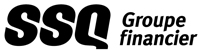 PREUVE DU SINISTREASSURANCE CONTRE LES ACCIDENTS DU SPORT
SSQ, Société d’assurance inc.
PREUVE DU SINISTREASSURANCE CONTRE LES ACCIDENTS DU SPORT
SSQ, Société d’assurance inc.
PREUVE DU SINISTREASSURANCE CONTRE LES ACCIDENTS DU SPORT
SSQ, Société d’assurance inc.
PREUVE DU SINISTREASSURANCE CONTRE LES ACCIDENTS DU SPORT
SSQ, Société d’assurance inc.
PREUVE DU SINISTREASSURANCE CONTRE LES ACCIDENTS DU SPORT
SSQ, Société d’assurance inc.
PREUVE DU SINISTREASSURANCE CONTRE LES ACCIDENTS DU SPORT
SSQ, Société d’assurance inc.
PREUVE DU SINISTREASSURANCE CONTRE LES ACCIDENTS DU SPORT
SSQ, Société d’assurance inc.
PREUVE DU SINISTREASSURANCE CONTRE LES ACCIDENTS DU SPORT
SSQ, Société d’assurance inc.
PREUVE DU SINISTREASSURANCE CONTRE LES ACCIDENTS DU SPORT
SSQ, Société d’assurance inc.
PREUVE DU SINISTREASSURANCE CONTRE LES ACCIDENTS DU SPORT
SSQ, Société d’assurance inc.
PREUVE DU SINISTREASSURANCE CONTRE LES ACCIDENTS DU SPORT
SSQ, Société d’assurance inc.
PREUVE DU SINISTREASSURANCE CONTRE LES ACCIDENTS DU SPORT
SSQ, Société d’assurance inc.
PREUVE DU SINISTREASSURANCE CONTRE LES ACCIDENTS DU SPORT
SSQ, Société d’assurance inc.
PREUVE DU SINISTREASSURANCE CONTRE LES ACCIDENTS DU SPORT
SSQ, Société d’assurance inc.
PREUVE DU SINISTREASSURANCE CONTRE LES ACCIDENTS DU SPORT
SSQ, Société d’assurance inc.
PREUVE DU SINISTREASSURANCE CONTRE LES ACCIDENTS DU SPORT
SSQ, Société d’assurance inc.
PREUVE DU SINISTREASSURANCE CONTRE LES ACCIDENTS DU SPORT
SSQ, Société d’assurance inc.
PREUVE DU SINISTREASSURANCE CONTRE LES ACCIDENTS DU SPORT
SSQ, Société d’assurance inc.
PREUVE DU SINISTREASSURANCE CONTRE LES ACCIDENTS DU SPORT
SSQ, Société d’assurance inc.
PREUVE DU SINISTREASSURANCE CONTRE LES ACCIDENTS DU SPORT
SSQ, Société d’assurance inc.
PREUVE DU SINISTREASSURANCE CONTRE LES ACCIDENTS DU SPORT
SSQ, Société d’assurance inc.
PREUVE DU SINISTREASSURANCE CONTRE LES ACCIDENTS DU SPORT
SSQ, Société d’assurance inc.
PREUVE DU SINISTREASSURANCE CONTRE LES ACCIDENTS DU SPORT
SSQ, Société d’assurance inc.
PREUVE DU SINISTREASSURANCE CONTRE LES ACCIDENTS DU SPORT
SSQ, Société d’assurance inc.
PREUVE DU SINISTREASSURANCE CONTRE LES ACCIDENTS DU SPORT
SSQ, Société d’assurance inc.
PREUVE DU SINISTREASSURANCE CONTRE LES ACCIDENTS DU SPORT
SSQ, Société d’assurance inc.
PREUVE DU SINISTREASSURANCE CONTRE LES ACCIDENTS DU SPORT
SSQ, Société d’assurance inc.
PREUVE DU SINISTREASSURANCE CONTRE LES ACCIDENTS DU SPORT
SSQ, Société d’assurance inc.
PREUVE DU SINISTREASSURANCE CONTRE LES ACCIDENTS DU SPORT
SSQ, Société d’assurance inc.
PREUVE DU SINISTREASSURANCE CONTRE LES ACCIDENTS DU SPORT
SSQ, Société d’assurance inc.
PREUVE DU SINISTREASSURANCE CONTRE LES ACCIDENTS DU SPORT
SSQ, Société d’assurance inc.
PREUVE DU SINISTREASSURANCE CONTRE LES ACCIDENTS DU SPORT
SSQ, Société d’assurance inc.
PREUVE DU SINISTREASSURANCE CONTRE LES ACCIDENTS DU SPORT
SSQ, Société d’assurance inc.
PREUVE DU SINISTREASSURANCE CONTRE LES ACCIDENTS DU SPORT
SSQ, Société d’assurance inc.
PREUVE DU SINISTREASSURANCE CONTRE LES ACCIDENTS DU SPORT
SSQ, Société d’assurance inc.
PREUVE DU SINISTREASSURANCE CONTRE LES ACCIDENTS DU SPORT
SSQ, Société d’assurance inc.
PREUVE DU SINISTREASSURANCE CONTRE LES ACCIDENTS DU SPORT
SSQ, Société d’assurance inc.
PREUVE DU SINISTREASSURANCE CONTRE LES ACCIDENTS DU SPORT
SSQ, Société d’assurance inc.
PREUVE DU SINISTREASSURANCE CONTRE LES ACCIDENTS DU SPORT
SSQ, Société d’assurance inc.
PREUVE DU SINISTREASSURANCE CONTRE LES ACCIDENTS DU SPORT
SSQ, Société d’assurance inc.
Bien répondre à toutes les questions, c’est nous aider à mieux vous servir.Directives.  Le blessé doit remplir la « Déclaration de l’assuré », le gérant de l’équipe ou l’administrateur, la « Déclaration du responsable du club », et le médecin traitant, la « Déclaration du médecin traitant », qui se trouve à la page 2. Important.  S’il s’agit de soins dentaires, il faut remplir le formulaire « Soins dentaires en cas d’accident du sport ». L’assuré doit tout d’abord envoyer sa demande à l’assureur de tout autre régime d’assurance maladie; si les frais ne sont pas remboursés intégralement, il fait alors parvenir à SSQ, Société d’assurance inc. tous les Relevés de prestations. Conservez une copie des factures de soins médicaux, car nous ne vous retournerons pas l’original.Bien répondre à toutes les questions, c’est nous aider à mieux vous servir.Directives.  Le blessé doit remplir la « Déclaration de l’assuré », le gérant de l’équipe ou l’administrateur, la « Déclaration du responsable du club », et le médecin traitant, la « Déclaration du médecin traitant », qui se trouve à la page 2. Important.  S’il s’agit de soins dentaires, il faut remplir le formulaire « Soins dentaires en cas d’accident du sport ». L’assuré doit tout d’abord envoyer sa demande à l’assureur de tout autre régime d’assurance maladie; si les frais ne sont pas remboursés intégralement, il fait alors parvenir à SSQ, Société d’assurance inc. tous les Relevés de prestations. Conservez une copie des factures de soins médicaux, car nous ne vous retournerons pas l’original.Bien répondre à toutes les questions, c’est nous aider à mieux vous servir.Directives.  Le blessé doit remplir la « Déclaration de l’assuré », le gérant de l’équipe ou l’administrateur, la « Déclaration du responsable du club », et le médecin traitant, la « Déclaration du médecin traitant », qui se trouve à la page 2. Important.  S’il s’agit de soins dentaires, il faut remplir le formulaire « Soins dentaires en cas d’accident du sport ». L’assuré doit tout d’abord envoyer sa demande à l’assureur de tout autre régime d’assurance maladie; si les frais ne sont pas remboursés intégralement, il fait alors parvenir à SSQ, Société d’assurance inc. tous les Relevés de prestations. Conservez une copie des factures de soins médicaux, car nous ne vous retournerons pas l’original.Bien répondre à toutes les questions, c’est nous aider à mieux vous servir.Directives.  Le blessé doit remplir la « Déclaration de l’assuré », le gérant de l’équipe ou l’administrateur, la « Déclaration du responsable du club », et le médecin traitant, la « Déclaration du médecin traitant », qui se trouve à la page 2. Important.  S’il s’agit de soins dentaires, il faut remplir le formulaire « Soins dentaires en cas d’accident du sport ». L’assuré doit tout d’abord envoyer sa demande à l’assureur de tout autre régime d’assurance maladie; si les frais ne sont pas remboursés intégralement, il fait alors parvenir à SSQ, Société d’assurance inc. tous les Relevés de prestations. Conservez une copie des factures de soins médicaux, car nous ne vous retournerons pas l’original.Bien répondre à toutes les questions, c’est nous aider à mieux vous servir.Directives.  Le blessé doit remplir la « Déclaration de l’assuré », le gérant de l’équipe ou l’administrateur, la « Déclaration du responsable du club », et le médecin traitant, la « Déclaration du médecin traitant », qui se trouve à la page 2. Important.  S’il s’agit de soins dentaires, il faut remplir le formulaire « Soins dentaires en cas d’accident du sport ». L’assuré doit tout d’abord envoyer sa demande à l’assureur de tout autre régime d’assurance maladie; si les frais ne sont pas remboursés intégralement, il fait alors parvenir à SSQ, Société d’assurance inc. tous les Relevés de prestations. Conservez une copie des factures de soins médicaux, car nous ne vous retournerons pas l’original.Bien répondre à toutes les questions, c’est nous aider à mieux vous servir.Directives.  Le blessé doit remplir la « Déclaration de l’assuré », le gérant de l’équipe ou l’administrateur, la « Déclaration du responsable du club », et le médecin traitant, la « Déclaration du médecin traitant », qui se trouve à la page 2. Important.  S’il s’agit de soins dentaires, il faut remplir le formulaire « Soins dentaires en cas d’accident du sport ». L’assuré doit tout d’abord envoyer sa demande à l’assureur de tout autre régime d’assurance maladie; si les frais ne sont pas remboursés intégralement, il fait alors parvenir à SSQ, Société d’assurance inc. tous les Relevés de prestations. Conservez une copie des factures de soins médicaux, car nous ne vous retournerons pas l’original.Bien répondre à toutes les questions, c’est nous aider à mieux vous servir.Directives.  Le blessé doit remplir la « Déclaration de l’assuré », le gérant de l’équipe ou l’administrateur, la « Déclaration du responsable du club », et le médecin traitant, la « Déclaration du médecin traitant », qui se trouve à la page 2. Important.  S’il s’agit de soins dentaires, il faut remplir le formulaire « Soins dentaires en cas d’accident du sport ». L’assuré doit tout d’abord envoyer sa demande à l’assureur de tout autre régime d’assurance maladie; si les frais ne sont pas remboursés intégralement, il fait alors parvenir à SSQ, Société d’assurance inc. tous les Relevés de prestations. Conservez une copie des factures de soins médicaux, car nous ne vous retournerons pas l’original.Bien répondre à toutes les questions, c’est nous aider à mieux vous servir.Directives.  Le blessé doit remplir la « Déclaration de l’assuré », le gérant de l’équipe ou l’administrateur, la « Déclaration du responsable du club », et le médecin traitant, la « Déclaration du médecin traitant », qui se trouve à la page 2. Important.  S’il s’agit de soins dentaires, il faut remplir le formulaire « Soins dentaires en cas d’accident du sport ». L’assuré doit tout d’abord envoyer sa demande à l’assureur de tout autre régime d’assurance maladie; si les frais ne sont pas remboursés intégralement, il fait alors parvenir à SSQ, Société d’assurance inc. tous les Relevés de prestations. Conservez une copie des factures de soins médicaux, car nous ne vous retournerons pas l’original.Bien répondre à toutes les questions, c’est nous aider à mieux vous servir.Directives.  Le blessé doit remplir la « Déclaration de l’assuré », le gérant de l’équipe ou l’administrateur, la « Déclaration du responsable du club », et le médecin traitant, la « Déclaration du médecin traitant », qui se trouve à la page 2. Important.  S’il s’agit de soins dentaires, il faut remplir le formulaire « Soins dentaires en cas d’accident du sport ». L’assuré doit tout d’abord envoyer sa demande à l’assureur de tout autre régime d’assurance maladie; si les frais ne sont pas remboursés intégralement, il fait alors parvenir à SSQ, Société d’assurance inc. tous les Relevés de prestations. Conservez une copie des factures de soins médicaux, car nous ne vous retournerons pas l’original.Bien répondre à toutes les questions, c’est nous aider à mieux vous servir.Directives.  Le blessé doit remplir la « Déclaration de l’assuré », le gérant de l’équipe ou l’administrateur, la « Déclaration du responsable du club », et le médecin traitant, la « Déclaration du médecin traitant », qui se trouve à la page 2. Important.  S’il s’agit de soins dentaires, il faut remplir le formulaire « Soins dentaires en cas d’accident du sport ». L’assuré doit tout d’abord envoyer sa demande à l’assureur de tout autre régime d’assurance maladie; si les frais ne sont pas remboursés intégralement, il fait alors parvenir à SSQ, Société d’assurance inc. tous les Relevés de prestations. Conservez une copie des factures de soins médicaux, car nous ne vous retournerons pas l’original.Bien répondre à toutes les questions, c’est nous aider à mieux vous servir.Directives.  Le blessé doit remplir la « Déclaration de l’assuré », le gérant de l’équipe ou l’administrateur, la « Déclaration du responsable du club », et le médecin traitant, la « Déclaration du médecin traitant », qui se trouve à la page 2. Important.  S’il s’agit de soins dentaires, il faut remplir le formulaire « Soins dentaires en cas d’accident du sport ». L’assuré doit tout d’abord envoyer sa demande à l’assureur de tout autre régime d’assurance maladie; si les frais ne sont pas remboursés intégralement, il fait alors parvenir à SSQ, Société d’assurance inc. tous les Relevés de prestations. Conservez une copie des factures de soins médicaux, car nous ne vous retournerons pas l’original.Bien répondre à toutes les questions, c’est nous aider à mieux vous servir.Directives.  Le blessé doit remplir la « Déclaration de l’assuré », le gérant de l’équipe ou l’administrateur, la « Déclaration du responsable du club », et le médecin traitant, la « Déclaration du médecin traitant », qui se trouve à la page 2. Important.  S’il s’agit de soins dentaires, il faut remplir le formulaire « Soins dentaires en cas d’accident du sport ». L’assuré doit tout d’abord envoyer sa demande à l’assureur de tout autre régime d’assurance maladie; si les frais ne sont pas remboursés intégralement, il fait alors parvenir à SSQ, Société d’assurance inc. tous les Relevés de prestations. Conservez une copie des factures de soins médicaux, car nous ne vous retournerons pas l’original.Bien répondre à toutes les questions, c’est nous aider à mieux vous servir.Directives.  Le blessé doit remplir la « Déclaration de l’assuré », le gérant de l’équipe ou l’administrateur, la « Déclaration du responsable du club », et le médecin traitant, la « Déclaration du médecin traitant », qui se trouve à la page 2. Important.  S’il s’agit de soins dentaires, il faut remplir le formulaire « Soins dentaires en cas d’accident du sport ». L’assuré doit tout d’abord envoyer sa demande à l’assureur de tout autre régime d’assurance maladie; si les frais ne sont pas remboursés intégralement, il fait alors parvenir à SSQ, Société d’assurance inc. tous les Relevés de prestations. Conservez une copie des factures de soins médicaux, car nous ne vous retournerons pas l’original.Bien répondre à toutes les questions, c’est nous aider à mieux vous servir.Directives.  Le blessé doit remplir la « Déclaration de l’assuré », le gérant de l’équipe ou l’administrateur, la « Déclaration du responsable du club », et le médecin traitant, la « Déclaration du médecin traitant », qui se trouve à la page 2. Important.  S’il s’agit de soins dentaires, il faut remplir le formulaire « Soins dentaires en cas d’accident du sport ». L’assuré doit tout d’abord envoyer sa demande à l’assureur de tout autre régime d’assurance maladie; si les frais ne sont pas remboursés intégralement, il fait alors parvenir à SSQ, Société d’assurance inc. tous les Relevés de prestations. Conservez une copie des factures de soins médicaux, car nous ne vous retournerons pas l’original.Bien répondre à toutes les questions, c’est nous aider à mieux vous servir.Directives.  Le blessé doit remplir la « Déclaration de l’assuré », le gérant de l’équipe ou l’administrateur, la « Déclaration du responsable du club », et le médecin traitant, la « Déclaration du médecin traitant », qui se trouve à la page 2. Important.  S’il s’agit de soins dentaires, il faut remplir le formulaire « Soins dentaires en cas d’accident du sport ». L’assuré doit tout d’abord envoyer sa demande à l’assureur de tout autre régime d’assurance maladie; si les frais ne sont pas remboursés intégralement, il fait alors parvenir à SSQ, Société d’assurance inc. tous les Relevés de prestations. Conservez une copie des factures de soins médicaux, car nous ne vous retournerons pas l’original.Bien répondre à toutes les questions, c’est nous aider à mieux vous servir.Directives.  Le blessé doit remplir la « Déclaration de l’assuré », le gérant de l’équipe ou l’administrateur, la « Déclaration du responsable du club », et le médecin traitant, la « Déclaration du médecin traitant », qui se trouve à la page 2. Important.  S’il s’agit de soins dentaires, il faut remplir le formulaire « Soins dentaires en cas d’accident du sport ». L’assuré doit tout d’abord envoyer sa demande à l’assureur de tout autre régime d’assurance maladie; si les frais ne sont pas remboursés intégralement, il fait alors parvenir à SSQ, Société d’assurance inc. tous les Relevés de prestations. Conservez une copie des factures de soins médicaux, car nous ne vous retournerons pas l’original.Bien répondre à toutes les questions, c’est nous aider à mieux vous servir.Directives.  Le blessé doit remplir la « Déclaration de l’assuré », le gérant de l’équipe ou l’administrateur, la « Déclaration du responsable du club », et le médecin traitant, la « Déclaration du médecin traitant », qui se trouve à la page 2. Important.  S’il s’agit de soins dentaires, il faut remplir le formulaire « Soins dentaires en cas d’accident du sport ». L’assuré doit tout d’abord envoyer sa demande à l’assureur de tout autre régime d’assurance maladie; si les frais ne sont pas remboursés intégralement, il fait alors parvenir à SSQ, Société d’assurance inc. tous les Relevés de prestations. Conservez une copie des factures de soins médicaux, car nous ne vous retournerons pas l’original.Bien répondre à toutes les questions, c’est nous aider à mieux vous servir.Directives.  Le blessé doit remplir la « Déclaration de l’assuré », le gérant de l’équipe ou l’administrateur, la « Déclaration du responsable du club », et le médecin traitant, la « Déclaration du médecin traitant », qui se trouve à la page 2. Important.  S’il s’agit de soins dentaires, il faut remplir le formulaire « Soins dentaires en cas d’accident du sport ». L’assuré doit tout d’abord envoyer sa demande à l’assureur de tout autre régime d’assurance maladie; si les frais ne sont pas remboursés intégralement, il fait alors parvenir à SSQ, Société d’assurance inc. tous les Relevés de prestations. Conservez une copie des factures de soins médicaux, car nous ne vous retournerons pas l’original.Bien répondre à toutes les questions, c’est nous aider à mieux vous servir.Directives.  Le blessé doit remplir la « Déclaration de l’assuré », le gérant de l’équipe ou l’administrateur, la « Déclaration du responsable du club », et le médecin traitant, la « Déclaration du médecin traitant », qui se trouve à la page 2. Important.  S’il s’agit de soins dentaires, il faut remplir le formulaire « Soins dentaires en cas d’accident du sport ». L’assuré doit tout d’abord envoyer sa demande à l’assureur de tout autre régime d’assurance maladie; si les frais ne sont pas remboursés intégralement, il fait alors parvenir à SSQ, Société d’assurance inc. tous les Relevés de prestations. Conservez une copie des factures de soins médicaux, car nous ne vous retournerons pas l’original.Bien répondre à toutes les questions, c’est nous aider à mieux vous servir.Directives.  Le blessé doit remplir la « Déclaration de l’assuré », le gérant de l’équipe ou l’administrateur, la « Déclaration du responsable du club », et le médecin traitant, la « Déclaration du médecin traitant », qui se trouve à la page 2. Important.  S’il s’agit de soins dentaires, il faut remplir le formulaire « Soins dentaires en cas d’accident du sport ». L’assuré doit tout d’abord envoyer sa demande à l’assureur de tout autre régime d’assurance maladie; si les frais ne sont pas remboursés intégralement, il fait alors parvenir à SSQ, Société d’assurance inc. tous les Relevés de prestations. Conservez une copie des factures de soins médicaux, car nous ne vous retournerons pas l’original.Bien répondre à toutes les questions, c’est nous aider à mieux vous servir.Directives.  Le blessé doit remplir la « Déclaration de l’assuré », le gérant de l’équipe ou l’administrateur, la « Déclaration du responsable du club », et le médecin traitant, la « Déclaration du médecin traitant », qui se trouve à la page 2. Important.  S’il s’agit de soins dentaires, il faut remplir le formulaire « Soins dentaires en cas d’accident du sport ». L’assuré doit tout d’abord envoyer sa demande à l’assureur de tout autre régime d’assurance maladie; si les frais ne sont pas remboursés intégralement, il fait alors parvenir à SSQ, Société d’assurance inc. tous les Relevés de prestations. Conservez une copie des factures de soins médicaux, car nous ne vous retournerons pas l’original.Bien répondre à toutes les questions, c’est nous aider à mieux vous servir.Directives.  Le blessé doit remplir la « Déclaration de l’assuré », le gérant de l’équipe ou l’administrateur, la « Déclaration du responsable du club », et le médecin traitant, la « Déclaration du médecin traitant », qui se trouve à la page 2. Important.  S’il s’agit de soins dentaires, il faut remplir le formulaire « Soins dentaires en cas d’accident du sport ». L’assuré doit tout d’abord envoyer sa demande à l’assureur de tout autre régime d’assurance maladie; si les frais ne sont pas remboursés intégralement, il fait alors parvenir à SSQ, Société d’assurance inc. tous les Relevés de prestations. Conservez une copie des factures de soins médicaux, car nous ne vous retournerons pas l’original.Bien répondre à toutes les questions, c’est nous aider à mieux vous servir.Directives.  Le blessé doit remplir la « Déclaration de l’assuré », le gérant de l’équipe ou l’administrateur, la « Déclaration du responsable du club », et le médecin traitant, la « Déclaration du médecin traitant », qui se trouve à la page 2. Important.  S’il s’agit de soins dentaires, il faut remplir le formulaire « Soins dentaires en cas d’accident du sport ». L’assuré doit tout d’abord envoyer sa demande à l’assureur de tout autre régime d’assurance maladie; si les frais ne sont pas remboursés intégralement, il fait alors parvenir à SSQ, Société d’assurance inc. tous les Relevés de prestations. Conservez une copie des factures de soins médicaux, car nous ne vous retournerons pas l’original.Bien répondre à toutes les questions, c’est nous aider à mieux vous servir.Directives.  Le blessé doit remplir la « Déclaration de l’assuré », le gérant de l’équipe ou l’administrateur, la « Déclaration du responsable du club », et le médecin traitant, la « Déclaration du médecin traitant », qui se trouve à la page 2. Important.  S’il s’agit de soins dentaires, il faut remplir le formulaire « Soins dentaires en cas d’accident du sport ». L’assuré doit tout d’abord envoyer sa demande à l’assureur de tout autre régime d’assurance maladie; si les frais ne sont pas remboursés intégralement, il fait alors parvenir à SSQ, Société d’assurance inc. tous les Relevés de prestations. Conservez une copie des factures de soins médicaux, car nous ne vous retournerons pas l’original.Bien répondre à toutes les questions, c’est nous aider à mieux vous servir.Directives.  Le blessé doit remplir la « Déclaration de l’assuré », le gérant de l’équipe ou l’administrateur, la « Déclaration du responsable du club », et le médecin traitant, la « Déclaration du médecin traitant », qui se trouve à la page 2. Important.  S’il s’agit de soins dentaires, il faut remplir le formulaire « Soins dentaires en cas d’accident du sport ». L’assuré doit tout d’abord envoyer sa demande à l’assureur de tout autre régime d’assurance maladie; si les frais ne sont pas remboursés intégralement, il fait alors parvenir à SSQ, Société d’assurance inc. tous les Relevés de prestations. Conservez une copie des factures de soins médicaux, car nous ne vous retournerons pas l’original.Bien répondre à toutes les questions, c’est nous aider à mieux vous servir.Directives.  Le blessé doit remplir la « Déclaration de l’assuré », le gérant de l’équipe ou l’administrateur, la « Déclaration du responsable du club », et le médecin traitant, la « Déclaration du médecin traitant », qui se trouve à la page 2. Important.  S’il s’agit de soins dentaires, il faut remplir le formulaire « Soins dentaires en cas d’accident du sport ». L’assuré doit tout d’abord envoyer sa demande à l’assureur de tout autre régime d’assurance maladie; si les frais ne sont pas remboursés intégralement, il fait alors parvenir à SSQ, Société d’assurance inc. tous les Relevés de prestations. Conservez une copie des factures de soins médicaux, car nous ne vous retournerons pas l’original.Bien répondre à toutes les questions, c’est nous aider à mieux vous servir.Directives.  Le blessé doit remplir la « Déclaration de l’assuré », le gérant de l’équipe ou l’administrateur, la « Déclaration du responsable du club », et le médecin traitant, la « Déclaration du médecin traitant », qui se trouve à la page 2. Important.  S’il s’agit de soins dentaires, il faut remplir le formulaire « Soins dentaires en cas d’accident du sport ». L’assuré doit tout d’abord envoyer sa demande à l’assureur de tout autre régime d’assurance maladie; si les frais ne sont pas remboursés intégralement, il fait alors parvenir à SSQ, Société d’assurance inc. tous les Relevés de prestations. Conservez une copie des factures de soins médicaux, car nous ne vous retournerons pas l’original.Bien répondre à toutes les questions, c’est nous aider à mieux vous servir.Directives.  Le blessé doit remplir la « Déclaration de l’assuré », le gérant de l’équipe ou l’administrateur, la « Déclaration du responsable du club », et le médecin traitant, la « Déclaration du médecin traitant », qui se trouve à la page 2. Important.  S’il s’agit de soins dentaires, il faut remplir le formulaire « Soins dentaires en cas d’accident du sport ». L’assuré doit tout d’abord envoyer sa demande à l’assureur de tout autre régime d’assurance maladie; si les frais ne sont pas remboursés intégralement, il fait alors parvenir à SSQ, Société d’assurance inc. tous les Relevés de prestations. Conservez une copie des factures de soins médicaux, car nous ne vous retournerons pas l’original.Bien répondre à toutes les questions, c’est nous aider à mieux vous servir.Directives.  Le blessé doit remplir la « Déclaration de l’assuré », le gérant de l’équipe ou l’administrateur, la « Déclaration du responsable du club », et le médecin traitant, la « Déclaration du médecin traitant », qui se trouve à la page 2. Important.  S’il s’agit de soins dentaires, il faut remplir le formulaire « Soins dentaires en cas d’accident du sport ». L’assuré doit tout d’abord envoyer sa demande à l’assureur de tout autre régime d’assurance maladie; si les frais ne sont pas remboursés intégralement, il fait alors parvenir à SSQ, Société d’assurance inc. tous les Relevés de prestations. Conservez une copie des factures de soins médicaux, car nous ne vous retournerons pas l’original.Bien répondre à toutes les questions, c’est nous aider à mieux vous servir.Directives.  Le blessé doit remplir la « Déclaration de l’assuré », le gérant de l’équipe ou l’administrateur, la « Déclaration du responsable du club », et le médecin traitant, la « Déclaration du médecin traitant », qui se trouve à la page 2. Important.  S’il s’agit de soins dentaires, il faut remplir le formulaire « Soins dentaires en cas d’accident du sport ». L’assuré doit tout d’abord envoyer sa demande à l’assureur de tout autre régime d’assurance maladie; si les frais ne sont pas remboursés intégralement, il fait alors parvenir à SSQ, Société d’assurance inc. tous les Relevés de prestations. Conservez une copie des factures de soins médicaux, car nous ne vous retournerons pas l’original.Bien répondre à toutes les questions, c’est nous aider à mieux vous servir.Directives.  Le blessé doit remplir la « Déclaration de l’assuré », le gérant de l’équipe ou l’administrateur, la « Déclaration du responsable du club », et le médecin traitant, la « Déclaration du médecin traitant », qui se trouve à la page 2. Important.  S’il s’agit de soins dentaires, il faut remplir le formulaire « Soins dentaires en cas d’accident du sport ». L’assuré doit tout d’abord envoyer sa demande à l’assureur de tout autre régime d’assurance maladie; si les frais ne sont pas remboursés intégralement, il fait alors parvenir à SSQ, Société d’assurance inc. tous les Relevés de prestations. Conservez une copie des factures de soins médicaux, car nous ne vous retournerons pas l’original.Bien répondre à toutes les questions, c’est nous aider à mieux vous servir.Directives.  Le blessé doit remplir la « Déclaration de l’assuré », le gérant de l’équipe ou l’administrateur, la « Déclaration du responsable du club », et le médecin traitant, la « Déclaration du médecin traitant », qui se trouve à la page 2. Important.  S’il s’agit de soins dentaires, il faut remplir le formulaire « Soins dentaires en cas d’accident du sport ». L’assuré doit tout d’abord envoyer sa demande à l’assureur de tout autre régime d’assurance maladie; si les frais ne sont pas remboursés intégralement, il fait alors parvenir à SSQ, Société d’assurance inc. tous les Relevés de prestations. Conservez une copie des factures de soins médicaux, car nous ne vous retournerons pas l’original.Bien répondre à toutes les questions, c’est nous aider à mieux vous servir.Directives.  Le blessé doit remplir la « Déclaration de l’assuré », le gérant de l’équipe ou l’administrateur, la « Déclaration du responsable du club », et le médecin traitant, la « Déclaration du médecin traitant », qui se trouve à la page 2. Important.  S’il s’agit de soins dentaires, il faut remplir le formulaire « Soins dentaires en cas d’accident du sport ». L’assuré doit tout d’abord envoyer sa demande à l’assureur de tout autre régime d’assurance maladie; si les frais ne sont pas remboursés intégralement, il fait alors parvenir à SSQ, Société d’assurance inc. tous les Relevés de prestations. Conservez une copie des factures de soins médicaux, car nous ne vous retournerons pas l’original.Bien répondre à toutes les questions, c’est nous aider à mieux vous servir.Directives.  Le blessé doit remplir la « Déclaration de l’assuré », le gérant de l’équipe ou l’administrateur, la « Déclaration du responsable du club », et le médecin traitant, la « Déclaration du médecin traitant », qui se trouve à la page 2. Important.  S’il s’agit de soins dentaires, il faut remplir le formulaire « Soins dentaires en cas d’accident du sport ». L’assuré doit tout d’abord envoyer sa demande à l’assureur de tout autre régime d’assurance maladie; si les frais ne sont pas remboursés intégralement, il fait alors parvenir à SSQ, Société d’assurance inc. tous les Relevés de prestations. Conservez une copie des factures de soins médicaux, car nous ne vous retournerons pas l’original.Bien répondre à toutes les questions, c’est nous aider à mieux vous servir.Directives.  Le blessé doit remplir la « Déclaration de l’assuré », le gérant de l’équipe ou l’administrateur, la « Déclaration du responsable du club », et le médecin traitant, la « Déclaration du médecin traitant », qui se trouve à la page 2. Important.  S’il s’agit de soins dentaires, il faut remplir le formulaire « Soins dentaires en cas d’accident du sport ». L’assuré doit tout d’abord envoyer sa demande à l’assureur de tout autre régime d’assurance maladie; si les frais ne sont pas remboursés intégralement, il fait alors parvenir à SSQ, Société d’assurance inc. tous les Relevés de prestations. Conservez une copie des factures de soins médicaux, car nous ne vous retournerons pas l’original.Bien répondre à toutes les questions, c’est nous aider à mieux vous servir.Directives.  Le blessé doit remplir la « Déclaration de l’assuré », le gérant de l’équipe ou l’administrateur, la « Déclaration du responsable du club », et le médecin traitant, la « Déclaration du médecin traitant », qui se trouve à la page 2. Important.  S’il s’agit de soins dentaires, il faut remplir le formulaire « Soins dentaires en cas d’accident du sport ». L’assuré doit tout d’abord envoyer sa demande à l’assureur de tout autre régime d’assurance maladie; si les frais ne sont pas remboursés intégralement, il fait alors parvenir à SSQ, Société d’assurance inc. tous les Relevés de prestations. Conservez une copie des factures de soins médicaux, car nous ne vous retournerons pas l’original.Bien répondre à toutes les questions, c’est nous aider à mieux vous servir.Directives.  Le blessé doit remplir la « Déclaration de l’assuré », le gérant de l’équipe ou l’administrateur, la « Déclaration du responsable du club », et le médecin traitant, la « Déclaration du médecin traitant », qui se trouve à la page 2. Important.  S’il s’agit de soins dentaires, il faut remplir le formulaire « Soins dentaires en cas d’accident du sport ». L’assuré doit tout d’abord envoyer sa demande à l’assureur de tout autre régime d’assurance maladie; si les frais ne sont pas remboursés intégralement, il fait alors parvenir à SSQ, Société d’assurance inc. tous les Relevés de prestations. Conservez une copie des factures de soins médicaux, car nous ne vous retournerons pas l’original.Bien répondre à toutes les questions, c’est nous aider à mieux vous servir.Directives.  Le blessé doit remplir la « Déclaration de l’assuré », le gérant de l’équipe ou l’administrateur, la « Déclaration du responsable du club », et le médecin traitant, la « Déclaration du médecin traitant », qui se trouve à la page 2. Important.  S’il s’agit de soins dentaires, il faut remplir le formulaire « Soins dentaires en cas d’accident du sport ». L’assuré doit tout d’abord envoyer sa demande à l’assureur de tout autre régime d’assurance maladie; si les frais ne sont pas remboursés intégralement, il fait alors parvenir à SSQ, Société d’assurance inc. tous les Relevés de prestations. Conservez une copie des factures de soins médicaux, car nous ne vous retournerons pas l’original.Bien répondre à toutes les questions, c’est nous aider à mieux vous servir.Directives.  Le blessé doit remplir la « Déclaration de l’assuré », le gérant de l’équipe ou l’administrateur, la « Déclaration du responsable du club », et le médecin traitant, la « Déclaration du médecin traitant », qui se trouve à la page 2. Important.  S’il s’agit de soins dentaires, il faut remplir le formulaire « Soins dentaires en cas d’accident du sport ». L’assuré doit tout d’abord envoyer sa demande à l’assureur de tout autre régime d’assurance maladie; si les frais ne sont pas remboursés intégralement, il fait alors parvenir à SSQ, Société d’assurance inc. tous les Relevés de prestations. Conservez une copie des factures de soins médicaux, car nous ne vous retournerons pas l’original.Bien répondre à toutes les questions, c’est nous aider à mieux vous servir.Directives.  Le blessé doit remplir la « Déclaration de l’assuré », le gérant de l’équipe ou l’administrateur, la « Déclaration du responsable du club », et le médecin traitant, la « Déclaration du médecin traitant », qui se trouve à la page 2. Important.  S’il s’agit de soins dentaires, il faut remplir le formulaire « Soins dentaires en cas d’accident du sport ». L’assuré doit tout d’abord envoyer sa demande à l’assureur de tout autre régime d’assurance maladie; si les frais ne sont pas remboursés intégralement, il fait alors parvenir à SSQ, Société d’assurance inc. tous les Relevés de prestations. Conservez une copie des factures de soins médicaux, car nous ne vous retournerons pas l’original.Bien répondre à toutes les questions, c’est nous aider à mieux vous servir.Directives.  Le blessé doit remplir la « Déclaration de l’assuré », le gérant de l’équipe ou l’administrateur, la « Déclaration du responsable du club », et le médecin traitant, la « Déclaration du médecin traitant », qui se trouve à la page 2. Important.  S’il s’agit de soins dentaires, il faut remplir le formulaire « Soins dentaires en cas d’accident du sport ». L’assuré doit tout d’abord envoyer sa demande à l’assureur de tout autre régime d’assurance maladie; si les frais ne sont pas remboursés intégralement, il fait alors parvenir à SSQ, Société d’assurance inc. tous les Relevés de prestations. Conservez une copie des factures de soins médicaux, car nous ne vous retournerons pas l’original.Bien répondre à toutes les questions, c’est nous aider à mieux vous servir.Directives.  Le blessé doit remplir la « Déclaration de l’assuré », le gérant de l’équipe ou l’administrateur, la « Déclaration du responsable du club », et le médecin traitant, la « Déclaration du médecin traitant », qui se trouve à la page 2. Important.  S’il s’agit de soins dentaires, il faut remplir le formulaire « Soins dentaires en cas d’accident du sport ». L’assuré doit tout d’abord envoyer sa demande à l’assureur de tout autre régime d’assurance maladie; si les frais ne sont pas remboursés intégralement, il fait alors parvenir à SSQ, Société d’assurance inc. tous les Relevés de prestations. Conservez une copie des factures de soins médicaux, car nous ne vous retournerons pas l’original.Bien répondre à toutes les questions, c’est nous aider à mieux vous servir.Directives.  Le blessé doit remplir la « Déclaration de l’assuré », le gérant de l’équipe ou l’administrateur, la « Déclaration du responsable du club », et le médecin traitant, la « Déclaration du médecin traitant », qui se trouve à la page 2. Important.  S’il s’agit de soins dentaires, il faut remplir le formulaire « Soins dentaires en cas d’accident du sport ». L’assuré doit tout d’abord envoyer sa demande à l’assureur de tout autre régime d’assurance maladie; si les frais ne sont pas remboursés intégralement, il fait alors parvenir à SSQ, Société d’assurance inc. tous les Relevés de prestations. Conservez une copie des factures de soins médicaux, car nous ne vous retournerons pas l’original.Bien répondre à toutes les questions, c’est nous aider à mieux vous servir.Directives.  Le blessé doit remplir la « Déclaration de l’assuré », le gérant de l’équipe ou l’administrateur, la « Déclaration du responsable du club », et le médecin traitant, la « Déclaration du médecin traitant », qui se trouve à la page 2. Important.  S’il s’agit de soins dentaires, il faut remplir le formulaire « Soins dentaires en cas d’accident du sport ». L’assuré doit tout d’abord envoyer sa demande à l’assureur de tout autre régime d’assurance maladie; si les frais ne sont pas remboursés intégralement, il fait alors parvenir à SSQ, Société d’assurance inc. tous les Relevés de prestations. Conservez une copie des factures de soins médicaux, car nous ne vous retournerons pas l’original.Bien répondre à toutes les questions, c’est nous aider à mieux vous servir.Directives.  Le blessé doit remplir la « Déclaration de l’assuré », le gérant de l’équipe ou l’administrateur, la « Déclaration du responsable du club », et le médecin traitant, la « Déclaration du médecin traitant », qui se trouve à la page 2. Important.  S’il s’agit de soins dentaires, il faut remplir le formulaire « Soins dentaires en cas d’accident du sport ». L’assuré doit tout d’abord envoyer sa demande à l’assureur de tout autre régime d’assurance maladie; si les frais ne sont pas remboursés intégralement, il fait alors parvenir à SSQ, Société d’assurance inc. tous les Relevés de prestations. Conservez une copie des factures de soins médicaux, car nous ne vous retournerons pas l’original.Bien répondre à toutes les questions, c’est nous aider à mieux vous servir.Directives.  Le blessé doit remplir la « Déclaration de l’assuré », le gérant de l’équipe ou l’administrateur, la « Déclaration du responsable du club », et le médecin traitant, la « Déclaration du médecin traitant », qui se trouve à la page 2. Important.  S’il s’agit de soins dentaires, il faut remplir le formulaire « Soins dentaires en cas d’accident du sport ». L’assuré doit tout d’abord envoyer sa demande à l’assureur de tout autre régime d’assurance maladie; si les frais ne sont pas remboursés intégralement, il fait alors parvenir à SSQ, Société d’assurance inc. tous les Relevés de prestations. Conservez une copie des factures de soins médicaux, car nous ne vous retournerons pas l’original.Bien répondre à toutes les questions, c’est nous aider à mieux vous servir.Directives.  Le blessé doit remplir la « Déclaration de l’assuré », le gérant de l’équipe ou l’administrateur, la « Déclaration du responsable du club », et le médecin traitant, la « Déclaration du médecin traitant », qui se trouve à la page 2. Important.  S’il s’agit de soins dentaires, il faut remplir le formulaire « Soins dentaires en cas d’accident du sport ». L’assuré doit tout d’abord envoyer sa demande à l’assureur de tout autre régime d’assurance maladie; si les frais ne sont pas remboursés intégralement, il fait alors parvenir à SSQ, Société d’assurance inc. tous les Relevés de prestations. Conservez une copie des factures de soins médicaux, car nous ne vous retournerons pas l’original.Note – Vous pouvez remplir le formulaire au stylo (en majuscules).  Il faut cependant que TOUTES les parties signent et datent l'ORIGINAL avant que vous ne l'envoyiez, en y joignant les factures ORIGINALES, à l’un des bureaux suivants de SSQ, Société d’assurance inc. :1225 rue Saint-Charles ouest, Bureau 200, Longueuil  QC     J4K 0B9SSQ Place, 110, avenue Sheppard est, bureau 500, 
Toronto (Ontario)  M2N 6Y8800 - 6th Avenue S.W., suite 650, Calgary (Alberta) T2P 3G3Note – Vous pouvez remplir le formulaire au stylo (en majuscules).  Il faut cependant que TOUTES les parties signent et datent l'ORIGINAL avant que vous ne l'envoyiez, en y joignant les factures ORIGINALES, à l’un des bureaux suivants de SSQ, Société d’assurance inc. :1225 rue Saint-Charles ouest, Bureau 200, Longueuil  QC     J4K 0B9SSQ Place, 110, avenue Sheppard est, bureau 500, 
Toronto (Ontario)  M2N 6Y8800 - 6th Avenue S.W., suite 650, Calgary (Alberta) T2P 3G3Note – Vous pouvez remplir le formulaire au stylo (en majuscules).  Il faut cependant que TOUTES les parties signent et datent l'ORIGINAL avant que vous ne l'envoyiez, en y joignant les factures ORIGINALES, à l’un des bureaux suivants de SSQ, Société d’assurance inc. :1225 rue Saint-Charles ouest, Bureau 200, Longueuil  QC     J4K 0B9SSQ Place, 110, avenue Sheppard est, bureau 500, 
Toronto (Ontario)  M2N 6Y8800 - 6th Avenue S.W., suite 650, Calgary (Alberta) T2P 3G3Note – Vous pouvez remplir le formulaire au stylo (en majuscules).  Il faut cependant que TOUTES les parties signent et datent l'ORIGINAL avant que vous ne l'envoyiez, en y joignant les factures ORIGINALES, à l’un des bureaux suivants de SSQ, Société d’assurance inc. :1225 rue Saint-Charles ouest, Bureau 200, Longueuil  QC     J4K 0B9SSQ Place, 110, avenue Sheppard est, bureau 500, 
Toronto (Ontario)  M2N 6Y8800 - 6th Avenue S.W., suite 650, Calgary (Alberta) T2P 3G3Note – Vous pouvez remplir le formulaire au stylo (en majuscules).  Il faut cependant que TOUTES les parties signent et datent l'ORIGINAL avant que vous ne l'envoyiez, en y joignant les factures ORIGINALES, à l’un des bureaux suivants de SSQ, Société d’assurance inc. :1225 rue Saint-Charles ouest, Bureau 200, Longueuil  QC     J4K 0B9SSQ Place, 110, avenue Sheppard est, bureau 500, 
Toronto (Ontario)  M2N 6Y8800 - 6th Avenue S.W., suite 650, Calgary (Alberta) T2P 3G3Note – Vous pouvez remplir le formulaire au stylo (en majuscules).  Il faut cependant que TOUTES les parties signent et datent l'ORIGINAL avant que vous ne l'envoyiez, en y joignant les factures ORIGINALES, à l’un des bureaux suivants de SSQ, Société d’assurance inc. :1225 rue Saint-Charles ouest, Bureau 200, Longueuil  QC     J4K 0B9SSQ Place, 110, avenue Sheppard est, bureau 500, 
Toronto (Ontario)  M2N 6Y8800 - 6th Avenue S.W., suite 650, Calgary (Alberta) T2P 3G3Note – Vous pouvez remplir le formulaire au stylo (en majuscules).  Il faut cependant que TOUTES les parties signent et datent l'ORIGINAL avant que vous ne l'envoyiez, en y joignant les factures ORIGINALES, à l’un des bureaux suivants de SSQ, Société d’assurance inc. :1225 rue Saint-Charles ouest, Bureau 200, Longueuil  QC     J4K 0B9SSQ Place, 110, avenue Sheppard est, bureau 500, 
Toronto (Ontario)  M2N 6Y8800 - 6th Avenue S.W., suite 650, Calgary (Alberta) T2P 3G3Note – Vous pouvez remplir le formulaire au stylo (en majuscules).  Il faut cependant que TOUTES les parties signent et datent l'ORIGINAL avant que vous ne l'envoyiez, en y joignant les factures ORIGINALES, à l’un des bureaux suivants de SSQ, Société d’assurance inc. :1225 rue Saint-Charles ouest, Bureau 200, Longueuil  QC     J4K 0B9SSQ Place, 110, avenue Sheppard est, bureau 500, 
Toronto (Ontario)  M2N 6Y8800 - 6th Avenue S.W., suite 650, Calgary (Alberta) T2P 3G3Note – Vous pouvez remplir le formulaire au stylo (en majuscules).  Il faut cependant que TOUTES les parties signent et datent l'ORIGINAL avant que vous ne l'envoyiez, en y joignant les factures ORIGINALES, à l’un des bureaux suivants de SSQ, Société d’assurance inc. :1225 rue Saint-Charles ouest, Bureau 200, Longueuil  QC     J4K 0B9SSQ Place, 110, avenue Sheppard est, bureau 500, 
Toronto (Ontario)  M2N 6Y8800 - 6th Avenue S.W., suite 650, Calgary (Alberta) T2P 3G3Note – Vous pouvez remplir le formulaire au stylo (en majuscules).  Il faut cependant que TOUTES les parties signent et datent l'ORIGINAL avant que vous ne l'envoyiez, en y joignant les factures ORIGINALES, à l’un des bureaux suivants de SSQ, Société d’assurance inc. :1225 rue Saint-Charles ouest, Bureau 200, Longueuil  QC     J4K 0B9SSQ Place, 110, avenue Sheppard est, bureau 500, 
Toronto (Ontario)  M2N 6Y8800 - 6th Avenue S.W., suite 650, Calgary (Alberta) T2P 3G3Note – Vous pouvez remplir le formulaire au stylo (en majuscules).  Il faut cependant que TOUTES les parties signent et datent l'ORIGINAL avant que vous ne l'envoyiez, en y joignant les factures ORIGINALES, à l’un des bureaux suivants de SSQ, Société d’assurance inc. :1225 rue Saint-Charles ouest, Bureau 200, Longueuil  QC     J4K 0B9SSQ Place, 110, avenue Sheppard est, bureau 500, 
Toronto (Ontario)  M2N 6Y8800 - 6th Avenue S.W., suite 650, Calgary (Alberta) T2P 3G3Note – Vous pouvez remplir le formulaire au stylo (en majuscules).  Il faut cependant que TOUTES les parties signent et datent l'ORIGINAL avant que vous ne l'envoyiez, en y joignant les factures ORIGINALES, à l’un des bureaux suivants de SSQ, Société d’assurance inc. :1225 rue Saint-Charles ouest, Bureau 200, Longueuil  QC     J4K 0B9SSQ Place, 110, avenue Sheppard est, bureau 500, 
Toronto (Ontario)  M2N 6Y8800 - 6th Avenue S.W., suite 650, Calgary (Alberta) T2P 3G3Note – Vous pouvez remplir le formulaire au stylo (en majuscules).  Il faut cependant que TOUTES les parties signent et datent l'ORIGINAL avant que vous ne l'envoyiez, en y joignant les factures ORIGINALES, à l’un des bureaux suivants de SSQ, Société d’assurance inc. :1225 rue Saint-Charles ouest, Bureau 200, Longueuil  QC     J4K 0B9SSQ Place, 110, avenue Sheppard est, bureau 500, 
Toronto (Ontario)  M2N 6Y8800 - 6th Avenue S.W., suite 650, Calgary (Alberta) T2P 3G3Note – Vous pouvez remplir le formulaire au stylo (en majuscules).  Il faut cependant que TOUTES les parties signent et datent l'ORIGINAL avant que vous ne l'envoyiez, en y joignant les factures ORIGINALES, à l’un des bureaux suivants de SSQ, Société d’assurance inc. :1225 rue Saint-Charles ouest, Bureau 200, Longueuil  QC     J4K 0B9SSQ Place, 110, avenue Sheppard est, bureau 500, 
Toronto (Ontario)  M2N 6Y8800 - 6th Avenue S.W., suite 650, Calgary (Alberta) T2P 3G3Note – Vous pouvez remplir le formulaire au stylo (en majuscules).  Il faut cependant que TOUTES les parties signent et datent l'ORIGINAL avant que vous ne l'envoyiez, en y joignant les factures ORIGINALES, à l’un des bureaux suivants de SSQ, Société d’assurance inc. :1225 rue Saint-Charles ouest, Bureau 200, Longueuil  QC     J4K 0B9SSQ Place, 110, avenue Sheppard est, bureau 500, 
Toronto (Ontario)  M2N 6Y8800 - 6th Avenue S.W., suite 650, Calgary (Alberta) T2P 3G3Note – Vous pouvez remplir le formulaire au stylo (en majuscules).  Il faut cependant que TOUTES les parties signent et datent l'ORIGINAL avant que vous ne l'envoyiez, en y joignant les factures ORIGINALES, à l’un des bureaux suivants de SSQ, Société d’assurance inc. :1225 rue Saint-Charles ouest, Bureau 200, Longueuil  QC     J4K 0B9SSQ Place, 110, avenue Sheppard est, bureau 500, 
Toronto (Ontario)  M2N 6Y8800 - 6th Avenue S.W., suite 650, Calgary (Alberta) T2P 3G3Note – Vous pouvez remplir le formulaire au stylo (en majuscules).  Il faut cependant que TOUTES les parties signent et datent l'ORIGINAL avant que vous ne l'envoyiez, en y joignant les factures ORIGINALES, à l’un des bureaux suivants de SSQ, Société d’assurance inc. :1225 rue Saint-Charles ouest, Bureau 200, Longueuil  QC     J4K 0B9SSQ Place, 110, avenue Sheppard est, bureau 500, 
Toronto (Ontario)  M2N 6Y8800 - 6th Avenue S.W., suite 650, Calgary (Alberta) T2P 3G3Note – Vous pouvez remplir le formulaire au stylo (en majuscules).  Il faut cependant que TOUTES les parties signent et datent l'ORIGINAL avant que vous ne l'envoyiez, en y joignant les factures ORIGINALES, à l’un des bureaux suivants de SSQ, Société d’assurance inc. :1225 rue Saint-Charles ouest, Bureau 200, Longueuil  QC     J4K 0B9SSQ Place, 110, avenue Sheppard est, bureau 500, 
Toronto (Ontario)  M2N 6Y8800 - 6th Avenue S.W., suite 650, Calgary (Alberta) T2P 3G3Note – Vous pouvez remplir le formulaire au stylo (en majuscules).  Il faut cependant que TOUTES les parties signent et datent l'ORIGINAL avant que vous ne l'envoyiez, en y joignant les factures ORIGINALES, à l’un des bureaux suivants de SSQ, Société d’assurance inc. :1225 rue Saint-Charles ouest, Bureau 200, Longueuil  QC     J4K 0B9SSQ Place, 110, avenue Sheppard est, bureau 500, 
Toronto (Ontario)  M2N 6Y8800 - 6th Avenue S.W., suite 650, Calgary (Alberta) T2P 3G3Note – Vous pouvez remplir le formulaire au stylo (en majuscules).  Il faut cependant que TOUTES les parties signent et datent l'ORIGINAL avant que vous ne l'envoyiez, en y joignant les factures ORIGINALES, à l’un des bureaux suivants de SSQ, Société d’assurance inc. :1225 rue Saint-Charles ouest, Bureau 200, Longueuil  QC     J4K 0B9SSQ Place, 110, avenue Sheppard est, bureau 500, 
Toronto (Ontario)  M2N 6Y8800 - 6th Avenue S.W., suite 650, Calgary (Alberta) T2P 3G3Note – Vous pouvez remplir le formulaire au stylo (en majuscules).  Il faut cependant que TOUTES les parties signent et datent l'ORIGINAL avant que vous ne l'envoyiez, en y joignant les factures ORIGINALES, à l’un des bureaux suivants de SSQ, Société d’assurance inc. :1225 rue Saint-Charles ouest, Bureau 200, Longueuil  QC     J4K 0B9SSQ Place, 110, avenue Sheppard est, bureau 500, 
Toronto (Ontario)  M2N 6Y8800 - 6th Avenue S.W., suite 650, Calgary (Alberta) T2P 3G3Note – Vous pouvez remplir le formulaire au stylo (en majuscules).  Il faut cependant que TOUTES les parties signent et datent l'ORIGINAL avant que vous ne l'envoyiez, en y joignant les factures ORIGINALES, à l’un des bureaux suivants de SSQ, Société d’assurance inc. :1225 rue Saint-Charles ouest, Bureau 200, Longueuil  QC     J4K 0B9SSQ Place, 110, avenue Sheppard est, bureau 500, 
Toronto (Ontario)  M2N 6Y8800 - 6th Avenue S.W., suite 650, Calgary (Alberta) T2P 3G3Note – Vous pouvez remplir le formulaire au stylo (en majuscules).  Il faut cependant que TOUTES les parties signent et datent l'ORIGINAL avant que vous ne l'envoyiez, en y joignant les factures ORIGINALES, à l’un des bureaux suivants de SSQ, Société d’assurance inc. :1225 rue Saint-Charles ouest, Bureau 200, Longueuil  QC     J4K 0B9SSQ Place, 110, avenue Sheppard est, bureau 500, 
Toronto (Ontario)  M2N 6Y8800 - 6th Avenue S.W., suite 650, Calgary (Alberta) T2P 3G3Note – Vous pouvez remplir le formulaire au stylo (en majuscules).  Il faut cependant que TOUTES les parties signent et datent l'ORIGINAL avant que vous ne l'envoyiez, en y joignant les factures ORIGINALES, à l’un des bureaux suivants de SSQ, Société d’assurance inc. :1225 rue Saint-Charles ouest, Bureau 200, Longueuil  QC     J4K 0B9SSQ Place, 110, avenue Sheppard est, bureau 500, 
Toronto (Ontario)  M2N 6Y8800 - 6th Avenue S.W., suite 650, Calgary (Alberta) T2P 3G3Note – Vous pouvez remplir le formulaire au stylo (en majuscules).  Il faut cependant que TOUTES les parties signent et datent l'ORIGINAL avant que vous ne l'envoyiez, en y joignant les factures ORIGINALES, à l’un des bureaux suivants de SSQ, Société d’assurance inc. :1225 rue Saint-Charles ouest, Bureau 200, Longueuil  QC     J4K 0B9SSQ Place, 110, avenue Sheppard est, bureau 500, 
Toronto (Ontario)  M2N 6Y8800 - 6th Avenue S.W., suite 650, Calgary (Alberta) T2P 3G3Note – Vous pouvez remplir le formulaire au stylo (en majuscules).  Il faut cependant que TOUTES les parties signent et datent l'ORIGINAL avant que vous ne l'envoyiez, en y joignant les factures ORIGINALES, à l’un des bureaux suivants de SSQ, Société d’assurance inc. :1225 rue Saint-Charles ouest, Bureau 200, Longueuil  QC     J4K 0B9SSQ Place, 110, avenue Sheppard est, bureau 500, 
Toronto (Ontario)  M2N 6Y8800 - 6th Avenue S.W., suite 650, Calgary (Alberta) T2P 3G3Note – Vous pouvez remplir le formulaire au stylo (en majuscules).  Il faut cependant que TOUTES les parties signent et datent l'ORIGINAL avant que vous ne l'envoyiez, en y joignant les factures ORIGINALES, à l’un des bureaux suivants de SSQ, Société d’assurance inc. :1225 rue Saint-Charles ouest, Bureau 200, Longueuil  QC     J4K 0B9SSQ Place, 110, avenue Sheppard est, bureau 500, 
Toronto (Ontario)  M2N 6Y8800 - 6th Avenue S.W., suite 650, Calgary (Alberta) T2P 3G3Déclaration de l’assuré Déclaration de l’assuré Déclaration de l’assuré Déclaration de l’assuré Déclaration de l’assuré Déclaration de l’assuré Déclaration de l’assuré Déclaration de l’assuré Déclaration de l’assuré Déclaration de l’assuré Déclaration de l’assuré Déclaration de l’assuré Déclaration de l’assuré Déclaration de l’assuré Déclaration de l’assuré Déclaration de l’assuré Déclaration de l’assuré Déclaration de l’assuré Déclaration de l’assuré Déclaration de l’assuré Déclaration de l’assuré Déclaration de l’assuré Déclaration de l’assuré Déclaration de l’assuré Déclaration de l’assuré Déclaration de l’assuré Déclaration de l’assuré Déclaration de l’assuré Déclaration de l’assuré Déclaration de l’assuré Déclaration de l’assuré Déclaration de l’assuré Déclaration de l’assuré Déclaration de l’assuré Déclaration de l’assuré Déclaration de l’assuré Déclaration de l’assuré Déclaration de l’assuré Déclaration de l’assuré Police n°Police n°Police n°Police n°Police n°Police n°Police n°Police n°Police n°1.   Nom et prénom de l’assuré1.   Nom et prénom de l’assuré1.   Nom et prénom de l’assuré1.   Nom et prénom de l’assuré1.   Nom et prénom de l’assuré1.   Nom et prénom de l’assuré1.   Nom et prénom de l’assuré1.   Nom et prénom de l’assuré1.   Nom et prénom de l’assuré1.   Nom et prénom de l’assuré1.   Nom et prénom de l’assuré1.   Nom et prénom de l’assuré1.   Nom et prénom de l’assuré1.   Nom et prénom de l’assuré1.   Nom et prénom de l’assuré1.   Nom et prénom de l’assuré1.   Nom et prénom de l’assuré1.   Nom et prénom de l’assuré2.  Date de naissance2.  Date de naissance2.  Date de naissance2.  Date de naissance2.  Date de naissance2.  Date de naissance2.  Date de naissance2.  Date de naissance2.  Date de naissance2.  Date de naissance2.  Date de naissance2.  Date de naissance2.  Date de naissanceJ         M         A     J         M         A     J         M         A     J         M         A     J         M         A     J         M         A     J         M         A     J         M         A     3.   S’il s’agit d’un mineur, nom et prénom d’un des parents ou du tuteur3.   S’il s’agit d’un mineur, nom et prénom d’un des parents ou du tuteur3.   S’il s’agit d’un mineur, nom et prénom d’un des parents ou du tuteur3.   S’il s’agit d’un mineur, nom et prénom d’un des parents ou du tuteur3.   S’il s’agit d’un mineur, nom et prénom d’un des parents ou du tuteur3.   S’il s’agit d’un mineur, nom et prénom d’un des parents ou du tuteur3.   S’il s’agit d’un mineur, nom et prénom d’un des parents ou du tuteur3.   S’il s’agit d’un mineur, nom et prénom d’un des parents ou du tuteur3.   S’il s’agit d’un mineur, nom et prénom d’un des parents ou du tuteur3.   S’il s’agit d’un mineur, nom et prénom d’un des parents ou du tuteur3.   S’il s’agit d’un mineur, nom et prénom d’un des parents ou du tuteur3.   S’il s’agit d’un mineur, nom et prénom d’un des parents ou du tuteur3.   S’il s’agit d’un mineur, nom et prénom d’un des parents ou du tuteur3.   S’il s’agit d’un mineur, nom et prénom d’un des parents ou du tuteur3.   S’il s’agit d’un mineur, nom et prénom d’un des parents ou du tuteur3.   S’il s’agit d’un mineur, nom et prénom d’un des parents ou du tuteur3.   S’il s’agit d’un mineur, nom et prénom d’un des parents ou du tuteur3.   S’il s’agit d’un mineur, nom et prénom d’un des parents ou du tuteur3.   S’il s’agit d’un mineur, nom et prénom d’un des parents ou du tuteur3.   S’il s’agit d’un mineur, nom et prénom d’un des parents ou du tuteur3.   S’il s’agit d’un mineur, nom et prénom d’un des parents ou du tuteur3.   S’il s’agit d’un mineur, nom et prénom d’un des parents ou du tuteur3.   S’il s’agit d’un mineur, nom et prénom d’un des parents ou du tuteur3.   S’il s’agit d’un mineur, nom et prénom d’un des parents ou du tuteur3.   S’il s’agit d’un mineur, nom et prénom d’un des parents ou du tuteur3.   S’il s’agit d’un mineur, nom et prénom d’un des parents ou du tuteur3.   S’il s’agit d’un mineur, nom et prénom d’un des parents ou du tuteur3.   S’il s’agit d’un mineur, nom et prénom d’un des parents ou du tuteur3.   S’il s’agit d’un mineur, nom et prénom d’un des parents ou du tuteur3.   S’il s’agit d’un mineur, nom et prénom d’un des parents ou du tuteur3.   S’il s’agit d’un mineur, nom et prénom d’un des parents ou du tuteur3.   S’il s’agit d’un mineur, nom et prénom d’un des parents ou du tuteur3.   S’il s’agit d’un mineur, nom et prénom d’un des parents ou du tuteur3.   S’il s’agit d’un mineur, nom et prénom d’un des parents ou du tuteur3.   S’il s’agit d’un mineur, nom et prénom d’un des parents ou du tuteur3.   S’il s’agit d’un mineur, nom et prénom d’un des parents ou du tuteur3.   S’il s’agit d’un mineur, nom et prénom d’un des parents ou du tuteur3.   S’il s’agit d’un mineur, nom et prénom d’un des parents ou du tuteur3.   S’il s’agit d’un mineur, nom et prénom d’un des parents ou du tuteur3.   S’il s’agit d’un mineur, nom et prénom d’un des parents ou du tuteur3.   S’il s’agit d’un mineur, nom et prénom d’un des parents ou du tuteur3.   S’il s’agit d’un mineur, nom et prénom d’un des parents ou du tuteur3.   S’il s’agit d’un mineur, nom et prénom d’un des parents ou du tuteur4.   Profession de l’assuré, outre ses activités sportives4.   Profession de l’assuré, outre ses activités sportives4.   Profession de l’assuré, outre ses activités sportives4.   Profession de l’assuré, outre ses activités sportives4.   Profession de l’assuré, outre ses activités sportives4.   Profession de l’assuré, outre ses activités sportives4.   Profession de l’assuré, outre ses activités sportives4.   Profession de l’assuré, outre ses activités sportives4.   Profession de l’assuré, outre ses activités sportives4.   Profession de l’assuré, outre ses activités sportives4.   Profession de l’assuré, outre ses activités sportives4.   Profession de l’assuré, outre ses activités sportives4.   Profession de l’assuré, outre ses activités sportives4.   Profession de l’assuré, outre ses activités sportives4.   Profession de l’assuré, outre ses activités sportives4.   Profession de l’assuré, outre ses activités sportives4.   Profession de l’assuré, outre ses activités sportives4.   Profession de l’assuré, outre ses activités sportives4.   Profession de l’assuré, outre ses activités sportives4.   Profession de l’assuré, outre ses activités sportives4.   Profession de l’assuré, outre ses activités sportives4.   Profession de l’assuré, outre ses activités sportives4.   Profession de l’assuré, outre ses activités sportives4.   Profession de l’assuré, outre ses activités sportives4.   Profession de l’assuré, outre ses activités sportives4.   Profession de l’assuré, outre ses activités sportives4.   Profession de l’assuré, outre ses activités sportives4.   Profession de l’assuré, outre ses activités sportives4.   Profession de l’assuré, outre ses activités sportives4.   Profession de l’assuré, outre ses activités sportives4.   Profession de l’assuré, outre ses activités sportives4.   Profession de l’assuré, outre ses activités sportives4.   Profession de l’assuré, outre ses activités sportives4.   Profession de l’assuré, outre ses activités sportives4.   Profession de l’assuré, outre ses activités sportives4.   Profession de l’assuré, outre ses activités sportives5.   Employeur5.   Employeur5.   Employeur5.   Employeur5.   Employeur5.   Employeur5.   Employeur5.   Employeur5.   Employeur5.   Employeur5.   Employeur      Adresse        Adresse        Adresse        Adresse        Adresse        Adresse        Adresse        Adresse        Adresse                              Rue                                                                                        Ville                                                   Province                            Code postal                            Rue                                                                                        Ville                                                   Province                            Code postal                            Rue                                                                                        Ville                                                   Province                            Code postal                            Rue                                                                                        Ville                                                   Province                            Code postal                            Rue                                                                                        Ville                                                   Province                            Code postal                            Rue                                                                                        Ville                                                   Province                            Code postal                            Rue                                                                                        Ville                                                   Province                            Code postal                            Rue                                                                                        Ville                                                   Province                            Code postal                            Rue                                                                                        Ville                                                   Province                            Code postal                            Rue                                                                                        Ville                                                   Province                            Code postal                            Rue                                                                                        Ville                                                   Province                            Code postal                            Rue                                                                                        Ville                                                   Province                            Code postal                            Rue                                                                                        Ville                                                   Province                            Code postal                            Rue                                                                                        Ville                                                   Province                            Code postal                            Rue                                                                                        Ville                                                   Province                            Code postal                            Rue                                                                                        Ville                                                   Province                            Code postal                            Rue                                                                                        Ville                                                   Province                            Code postal                            Rue                                                                                        Ville                                                   Province                            Code postal                            Rue                                                                                        Ville                                                   Province                            Code postal                            Rue                                                                                        Ville                                                   Province                            Code postal                            Rue                                                                                        Ville                                                   Province                            Code postal                            Rue                                                                                        Ville                                                   Province                            Code postal                            Rue                                                                                        Ville                                                   Province                            Code postal                            Rue                                                                                        Ville                                                   Province                            Code postal                            Rue                                                                                        Ville                                                   Province                            Code postal                            Rue                                                                                        Ville                                                   Province                            Code postal                            Rue                                                                                        Ville                                                   Province                            Code postal                            Rue                                                                                        Ville                                                   Province                            Code postal                            Rue                                                                                        Ville                                                   Province                            Code postal                            Rue                                                                                        Ville                                                   Province                            Code postal                            Rue                                                                                        Ville                                                   Province                            Code postal                            Rue                                                                                        Ville                                                   Province                            Code postal                            Rue                                                                                        Ville                                                   Province                            Code postal                            Rue                                                                                        Ville                                                   Province                            Code postal                            Rue                                                                                        Ville                                                   Province                            Code postal                            Rue                                                                                        Ville                                                   Province                            Code postal                            Rue                                                                                        Ville                                                   Province                            Code postal                            Rue                                                                                        Ville                                                   Province                            Code postal                            Rue                                                                                        Ville                                                   Province                            Code postal                            Rue                                                                                        Ville                                                   Province                            Code postal                            Rue                                                                                        Ville                                                   Province                            Code postal                            Rue                                                                                        Ville                                                   Province                            Code postal                            Rue                                                                                        Ville                                                   Province                            Code postal                            Rue                                                                                        Ville                                                   Province                            Code postal                            Rue                                                                                        Ville                                                   Province                            Code postal                            Rue                                                                                        Ville                                                   Province                            Code postal                            Rue                                                                                        Ville                                                   Province                            Code postal                            Rue                                                                                        Ville                                                   Province                            Code postal                            Rue                                                                                        Ville                                                   Province                            Code postal                            Rue                                                                                        Ville                                                   Province                            Code postal                            Rue                                                                                        Ville                                                   Province                            Code postal                            Rue                                                                                        Ville                                                   Province                            Code postal                            Rue                                                                                        Ville                                                   Province                            Code postal                            Rue                                                                                        Ville                                                   Province                            Code postal                            Rue                                                                                        Ville                                                   Province                            Code postal                            Rue                                                                                        Ville                                                   Province                            Code postal                            Rue                                                                                        Ville                                                   Province                            Code postal                            Rue                                                                                        Ville                                                   Province                            Code postal                            Rue                                                                                        Ville                                                   Province                            Code postal                            Rue                                                                                        Ville                                                   Province                            Code postal                            Rue                                                                                        Ville                                                   Province                            Code postal                            Rue                                                                                        Ville                                                   Province                            Code postal                            Rue                                                                                        Ville                                                   Province                            Code postal                            Rue                                                                                        Ville                                                   Province                            Code postal                            Rue                                                                                        Ville                                                   Province                            Code postal                            Rue                                                                                        Ville                                                   Province                            Code postal                            Rue                                                                                        Ville                                                   Province                            Code postal                            Rue                                                                                        Ville                                                   Province                            Code postal                            Rue                                                                                        Ville                                                   Province                            Code postal                            Rue                                                                                        Ville                                                   Province                            Code postal                            Rue                                                                                        Ville                                                   Province                            Code postal                            Rue                                                                                        Ville                                                   Province                            Code postal                            Rue                                                                                        Ville                                                   Province                            Code postal                            Rue                                                                                        Ville                                                   Province                            Code postal                            Rue                                                                                        Ville                                                   Province                            Code postal6.   Nom de l’équipe6.   Nom de l’équipe6.   Nom de l’équipe6.   Nom de l’équipe6.   Nom de l’équipe6.   Nom de l’équipe6.   Nom de l’équipe6.   Nom de l’équipe6.   Nom de l’équipe6.   Nom de l’équipe6.   Nom de l’équipe6.   Nom de l’équipe6.   Nom de l’équipe6.   Nom de l’équipe7.   Sport7.   Sport7.   Sport7.   Sport7.   Sport7.   Sport7.   Sport7.   Sport7.   Sport7.   Sport8.   Date de l’accident8.   Date de l’accident8.   Date de l’accident8.   Date de l’accident8.   Date de l’accident8.   Date de l’accident8.   Date de l’accident8.   Date de l’accident8.   Date de l’accident8.   Date de l’accident8.   Date de l’accident8.   Date de l’accident8.   Date de l’accident8.   Date de l’accident8.   Date de l’accident8.   Date de l’accidentJ         M         A      J         M         A      J         M         A      J         M         A      J         M         A      J         M         A      J         M         A      J         M         A      J         M         A      J         M         A      J         M         A      J         M         A      J         M         A      J         M         A      J         M         A      J         M         A      9.  Date du premier traitement9.  Date du premier traitement9.  Date du premier traitement9.  Date du premier traitement9.  Date du premier traitement9.  Date du premier traitement9.  Date du premier traitement9.  Date du premier traitement9.  Date du premier traitement9.  Date du premier traitement9.  Date du premier traitement9.  Date du premier traitement9.  Date du premier traitement9.  Date du premier traitement9.  Date du premier traitement9.  Date du premier traitement9.  Date du premier traitement9.  Date du premier traitement9.  Date du premier traitement9.  Date du premier traitement9.  Date du premier traitement9.  Date du premier traitement9.  Date du premier traitement9.  Date du premier traitement9.  Date du premier traitement9.  Date du premier traitement9.  Date du premier traitement9.  Date du premier traitement9.  Date du premier traitement9.  Date du premier traitement9.  Date du premier traitement9.  Date du premier traitement9.  Date du premier traitement9.  Date du premier traitement9.  Date du premier traitement9.  Date du premier traitementJ         M         A     J         M         A     J         M         A     J         M         A     J         M         A     J         M         A     J         M         A     10.  Lieu de l’accident10.  Lieu de l’accident10.  Lieu de l’accident10.  Lieu de l’accident10.  Lieu de l’accident10.  Lieu de l’accident10.  Lieu de l’accident10.  Lieu de l’accident10.  Lieu de l’accident10.  Lieu de l’accident10.  Lieu de l’accident10.  Lieu de l’accident10.  Lieu de l’accident10.  Lieu de l’accident10.  Lieu de l’accident10.  Lieu de l’accident11.  L’accident s’est produit pendant une    pratique, une   partie ou un   déplacement autorisés11.  L’accident s’est produit pendant une    pratique, une   partie ou un   déplacement autorisés11.  L’accident s’est produit pendant une    pratique, une   partie ou un   déplacement autorisés11.  L’accident s’est produit pendant une    pratique, une   partie ou un   déplacement autorisés11.  L’accident s’est produit pendant une    pratique, une   partie ou un   déplacement autorisés11.  L’accident s’est produit pendant une    pratique, une   partie ou un   déplacement autorisés11.  L’accident s’est produit pendant une    pratique, une   partie ou un   déplacement autorisés11.  L’accident s’est produit pendant une    pratique, une   partie ou un   déplacement autorisés11.  L’accident s’est produit pendant une    pratique, une   partie ou un   déplacement autorisés11.  L’accident s’est produit pendant une    pratique, une   partie ou un   déplacement autorisés11.  L’accident s’est produit pendant une    pratique, une   partie ou un   déplacement autorisés11.  L’accident s’est produit pendant une    pratique, une   partie ou un   déplacement autorisés11.  L’accident s’est produit pendant une    pratique, une   partie ou un   déplacement autorisés11.  L’accident s’est produit pendant une    pratique, une   partie ou un   déplacement autorisés11.  L’accident s’est produit pendant une    pratique, une   partie ou un   déplacement autorisés11.  L’accident s’est produit pendant une    pratique, une   partie ou un   déplacement autorisés11.  L’accident s’est produit pendant une    pratique, une   partie ou un   déplacement autorisés11.  L’accident s’est produit pendant une    pratique, une   partie ou un   déplacement autorisés11.  L’accident s’est produit pendant une    pratique, une   partie ou un   déplacement autorisés11.  L’accident s’est produit pendant une    pratique, une   partie ou un   déplacement autorisés11.  L’accident s’est produit pendant une    pratique, une   partie ou un   déplacement autorisés11.  L’accident s’est produit pendant une    pratique, une   partie ou un   déplacement autorisés11.  L’accident s’est produit pendant une    pratique, une   partie ou un   déplacement autorisés11.  L’accident s’est produit pendant une    pratique, une   partie ou un   déplacement autorisés11.  L’accident s’est produit pendant une    pratique, une   partie ou un   déplacement autorisés11.  L’accident s’est produit pendant une    pratique, une   partie ou un   déplacement autorisés11.  L’accident s’est produit pendant une    pratique, une   partie ou un   déplacement autorisés11.  L’accident s’est produit pendant une    pratique, une   partie ou un   déplacement autorisés11.  L’accident s’est produit pendant une    pratique, une   partie ou un   déplacement autorisés11.  L’accident s’est produit pendant une    pratique, une   partie ou un   déplacement autorisés11.  L’accident s’est produit pendant une    pratique, une   partie ou un   déplacement autorisés11.  L’accident s’est produit pendant une    pratique, une   partie ou un   déplacement autorisés11.  L’accident s’est produit pendant une    pratique, une   partie ou un   déplacement autorisés11.  L’accident s’est produit pendant une    pratique, une   partie ou un   déplacement autorisés11.  L’accident s’est produit pendant une    pratique, une   partie ou un   déplacement autorisés11.  L’accident s’est produit pendant une    pratique, une   partie ou un   déplacement autorisés11.  L’accident s’est produit pendant une    pratique, une   partie ou un   déplacement autorisés11.  L’accident s’est produit pendant une    pratique, une   partie ou un   déplacement autorisés11.  L’accident s’est produit pendant une    pratique, une   partie ou un   déplacement autorisés11.  L’accident s’est produit pendant une    pratique, une   partie ou un   déplacement autorisés11.  L’accident s’est produit pendant une    pratique, une   partie ou un   déplacement autorisés11.  L’accident s’est produit pendant une    pratique, une   partie ou un   déplacement autorisés11.  L’accident s’est produit pendant une    pratique, une   partie ou un   déplacement autorisés11.  L’accident s’est produit pendant une    pratique, une   partie ou un   déplacement autorisés11.  L’accident s’est produit pendant une    pratique, une   partie ou un   déplacement autorisés11.  L’accident s’est produit pendant une    pratique, une   partie ou un   déplacement autorisés11.  L’accident s’est produit pendant une    pratique, une   partie ou un   déplacement autorisés11.  L’accident s’est produit pendant une    pratique, une   partie ou un   déplacement autorisés11.  L’accident s’est produit pendant une    pratique, une   partie ou un   déplacement autorisés11.  L’accident s’est produit pendant une    pratique, une   partie ou un   déplacement autorisés11.  L’accident s’est produit pendant une    pratique, une   partie ou un   déplacement autorisés11.  L’accident s’est produit pendant une    pratique, une   partie ou un   déplacement autorisés11.  L’accident s’est produit pendant une    pratique, une   partie ou un   déplacement autorisés11.  L’accident s’est produit pendant une    pratique, une   partie ou un   déplacement autorisés11.  L’accident s’est produit pendant une    pratique, une   partie ou un   déplacement autorisés11.  L’accident s’est produit pendant une    pratique, une   partie ou un   déplacement autorisés11.  L’accident s’est produit pendant une    pratique, une   partie ou un   déplacement autorisés11.  L’accident s’est produit pendant une    pratique, une   partie ou un   déplacement autorisés11.  L’accident s’est produit pendant une    pratique, une   partie ou un   déplacement autorisés11.  L’accident s’est produit pendant une    pratique, une   partie ou un   déplacement autorisés11.  L’accident s’est produit pendant une    pratique, une   partie ou un   déplacement autorisés11.  L’accident s’est produit pendant une    pratique, une   partie ou un   déplacement autorisés11.  L’accident s’est produit pendant une    pratique, une   partie ou un   déplacement autorisés11.  L’accident s’est produit pendant une    pratique, une   partie ou un   déplacement autorisés11.  L’accident s’est produit pendant une    pratique, une   partie ou un   déplacement autorisés11.  L’accident s’est produit pendant une    pratique, une   partie ou un   déplacement autorisés11.  L’accident s’est produit pendant une    pratique, une   partie ou un   déplacement autorisés11.  L’accident s’est produit pendant une    pratique, une   partie ou un   déplacement autorisés11.  L’accident s’est produit pendant une    pratique, une   partie ou un   déplacement autorisés11.  L’accident s’est produit pendant une    pratique, une   partie ou un   déplacement autorisés11.  L’accident s’est produit pendant une    pratique, une   partie ou un   déplacement autorisés11.  L’accident s’est produit pendant une    pratique, une   partie ou un   déplacement autorisés11.  L’accident s’est produit pendant une    pratique, une   partie ou un   déplacement autorisés11.  L’accident s’est produit pendant une    pratique, une   partie ou un   déplacement autorisés11.  L’accident s’est produit pendant une    pratique, une   partie ou un   déplacement autorisés        Date de départ (de la province de résidence)        Date de départ (de la province de résidence)        Date de départ (de la province de résidence)        Date de départ (de la province de résidence)        Date de départ (de la province de résidence)        Date de départ (de la province de résidence)        Date de départ (de la province de résidence)        Date de départ (de la province de résidence)        Date de départ (de la province de résidence)        Date de départ (de la province de résidence)        Date de départ (de la province de résidence)        Date de départ (de la province de résidence)        Date de départ (de la province de résidence)        Date de départ (de la province de résidence)        Date de départ (de la province de résidence)        Date de départ (de la province de résidence)        Date de départ (de la province de résidence)        Date de départ (de la province de résidence)        Date de départ (de la province de résidence)        Date de départ (de la province de résidence)        Date de départ (de la province de résidence)        Date de départ (de la province de résidence)        Date de départ (de la province de résidence)        Date de départ (de la province de résidence)        Date de départ (de la province de résidence)        Date de départ (de la province de résidence)        Date de départ (de la province de résidence)        Date de départ (de la province de résidence)        Date de départ (de la province de résidence) J         M         A       J         M         A       J         M         A       J         M         A       J         M         A       J         M         A       J         M         A       J         M         A       J         M         A       J         M         A       J         M         A       J         M         A       J         M         A       J         M         A       J         M         A       J         M         A      Date de retour (dans la province de résidence)Date de retour (dans la province de résidence)Date de retour (dans la province de résidence)Date de retour (dans la province de résidence)Date de retour (dans la province de résidence)Date de retour (dans la province de résidence)Date de retour (dans la province de résidence)Date de retour (dans la province de résidence)Date de retour (dans la province de résidence)Date de retour (dans la province de résidence)Date de retour (dans la province de résidence)Date de retour (dans la province de résidence)Date de retour (dans la province de résidence)Date de retour (dans la province de résidence)Date de retour (dans la province de résidence)Date de retour (dans la province de résidence)Date de retour (dans la province de résidence)Date de retour (dans la province de résidence)Date de retour (dans la province de résidence)Date de retour (dans la province de résidence)Date de retour (dans la province de résidence)Date de retour (dans la province de résidence)Date de retour (dans la province de résidence)Date de retour (dans la province de résidence)Date de retour (dans la province de résidence)Date de retour (dans la province de résidence)J         M         A     J         M         A     J         M         A     J         M         A     12.  Description de la blessure12.  Description de la blessure12.  Description de la blessure12.  Description de la blessure12.  Description de la blessure12.  Description de la blessure12.  Description de la blessure12.  Description de la blessure12.  Description de la blessure12.  Description de la blessure12.  Description de la blessure12.  Description de la blessure12.  Description de la blessure12.  Description de la blessure12.  Description de la blessure12.  Description de la blessure12.  Description de la blessure12.  Description de la blessure13.  Description détaillée de l’accident13.  Description détaillée de l’accident13.  Description détaillée de l’accident13.  Description détaillée de l’accident13.  Description détaillée de l’accident13.  Description détaillée de l’accident13.  Description détaillée de l’accident13.  Description détaillée de l’accident13.  Description détaillée de l’accident13.  Description détaillée de l’accident13.  Description détaillée de l’accident13.  Description détaillée de l’accident13.  Description détaillée de l’accident13.  Description détaillée de l’accident13.  Description détaillée de l’accident13.  Description détaillée de l’accident13.  Description détaillée de l’accident13.  Description détaillée de l’accident13.  Description détaillée de l’accident13.  Description détaillée de l’accident13.  Description détaillée de l’accident13.  Description détaillée de l’accident13.  Description détaillée de l’accident13.  Description détaillée de l’accident14.  Nom et prénom du médecin traitant14.  Nom et prénom du médecin traitant14.  Nom et prénom du médecin traitant14.  Nom et prénom du médecin traitant14.  Nom et prénom du médecin traitant14.  Nom et prénom du médecin traitant14.  Nom et prénom du médecin traitant14.  Nom et prénom du médecin traitant14.  Nom et prénom du médecin traitant14.  Nom et prénom du médecin traitant14.  Nom et prénom du médecin traitant14.  Nom et prénom du médecin traitant14.  Nom et prénom du médecin traitant14.  Nom et prénom du médecin traitant14.  Nom et prénom du médecin traitant14.  Nom et prénom du médecin traitant14.  Nom et prénom du médecin traitant14.  Nom et prénom du médecin traitant14.  Nom et prénom du médecin traitant14.  Nom et prénom du médecin traitant14.  Nom et prénom du médecin traitant14.  Nom et prénom du médecin traitant14.  Nom et prénom du médecin traitant14.  Nom et prénom du médecin traitant14.  Nom et prénom du médecin traitant14.  Nom et prénom du médecin traitant14.  Nom et prénom du médecin traitant14.  Nom et prénom du médecin traitant       Adresse         Adresse         Adresse         Adresse         Adresse         Adresse         Adresse         Adresse         Adresse         Adresse                                Rue                                                                                      Ville                                                  Province                             Code postal                              Rue                                                                                      Ville                                                  Province                             Code postal                              Rue                                                                                      Ville                                                  Province                             Code postal                              Rue                                                                                      Ville                                                  Province                             Code postal                              Rue                                                                                      Ville                                                  Province                             Code postal                              Rue                                                                                      Ville                                                  Province                             Code postal                              Rue                                                                                      Ville                                                  Province                             Code postal                              Rue                                                                                      Ville                                                  Province                             Code postal                              Rue                                                                                      Ville                                                  Province                             Code postal                              Rue                                                                                      Ville                                                  Province                             Code postal                              Rue                                                                                      Ville                                                  Province                             Code postal                              Rue                                                                                      Ville                                                  Province                             Code postal                              Rue                                                                                      Ville                                                  Province                             Code postal                              Rue                                                                                      Ville                                                  Province                             Code postal                              Rue                                                                                      Ville                                                  Province                             Code postal                              Rue                                                                                      Ville                                                  Province                             Code postal                              Rue                                                                                      Ville                                                  Province                             Code postal                              Rue                                                                                      Ville                                                  Province                             Code postal                              Rue                                                                                      Ville                                                  Province                             Code postal                              Rue                                                                                      Ville                                                  Province                             Code postal                              Rue                                                                                      Ville                                                  Province                             Code postal                              Rue                                                                                      Ville                                                  Province                             Code postal                              Rue                                                                                      Ville                                                  Province                             Code postal                              Rue                                                                                      Ville                                                  Province                             Code postal                              Rue                                                                                      Ville                                                  Province                             Code postal                              Rue                                                                                      Ville                                                  Province                             Code postal                              Rue                                                                                      Ville                                                  Province                             Code postal                              Rue                                                                                      Ville                                                  Province                             Code postal                              Rue                                                                                      Ville                                                  Province                             Code postal                              Rue                                                                                      Ville                                                  Province                             Code postal                              Rue                                                                                      Ville                                                  Province                             Code postal                              Rue                                                                                      Ville                                                  Province                             Code postal                              Rue                                                                                      Ville                                                  Province                             Code postal                              Rue                                                                                      Ville                                                  Province                             Code postal                              Rue                                                                                      Ville                                                  Province                             Code postal                              Rue                                                                                      Ville                                                  Province                             Code postal                              Rue                                                                                      Ville                                                  Province                             Code postal                              Rue                                                                                      Ville                                                  Province                             Code postal                              Rue                                                                                      Ville                                                  Province                             Code postal                              Rue                                                                                      Ville                                                  Province                             Code postal                              Rue                                                                                      Ville                                                  Province                             Code postal                              Rue                                                                                      Ville                                                  Province                             Code postal                              Rue                                                                                      Ville                                                  Province                             Code postal                              Rue                                                                                      Ville                                                  Province                             Code postal                              Rue                                                                                      Ville                                                  Province                             Code postal                              Rue                                                                                      Ville                                                  Province                             Code postal                              Rue                                                                                      Ville                                                  Province                             Code postal                              Rue                                                                                      Ville                                                  Province                             Code postal                              Rue                                                                                      Ville                                                  Province                             Code postal                              Rue                                                                                      Ville                                                  Province                             Code postal                              Rue                                                                                      Ville                                                  Province                             Code postal                              Rue                                                                                      Ville                                                  Province                             Code postal                              Rue                                                                                      Ville                                                  Province                             Code postal                              Rue                                                                                      Ville                                                  Province                             Code postal                              Rue                                                                                      Ville                                                  Province                             Code postal                              Rue                                                                                      Ville                                                  Province                             Code postal                              Rue                                                                                      Ville                                                  Province                             Code postal                              Rue                                                                                      Ville                                                  Province                             Code postal                              Rue                                                                                      Ville                                                  Province                             Code postal                              Rue                                                                                      Ville                                                  Province                             Code postal                              Rue                                                                                      Ville                                                  Province                             Code postal                              Rue                                                                                      Ville                                                  Province                             Code postal                              Rue                                                                                      Ville                                                  Province                             Code postal                              Rue                                                                                      Ville                                                  Province                             Code postal                              Rue                                                                                      Ville                                                  Province                             Code postal                              Rue                                                                                      Ville                                                  Province                             Code postal                              Rue                                                                                      Ville                                                  Province                             Code postal                              Rue                                                                                      Ville                                                  Province                             Code postal                              Rue                                                                                      Ville                                                  Province                             Code postal                              Rue                                                                                      Ville                                                  Province                             Code postal                              Rue                                                                                      Ville                                                  Province                             Code postal                              Rue                                                                                      Ville                                                  Province                             Code postal                              Rue                                                                                      Ville                                                  Province                             Code postal                              Rue                                                                                      Ville                                                  Province                             Code postal                              Rue                                                                                      Ville                                                  Province                             Code postal15.  Nom, prénom et adresse des autres médecins traitants15.  Nom, prénom et adresse des autres médecins traitants15.  Nom, prénom et adresse des autres médecins traitants15.  Nom, prénom et adresse des autres médecins traitants15.  Nom, prénom et adresse des autres médecins traitants15.  Nom, prénom et adresse des autres médecins traitants15.  Nom, prénom et adresse des autres médecins traitants15.  Nom, prénom et adresse des autres médecins traitants15.  Nom, prénom et adresse des autres médecins traitants15.  Nom, prénom et adresse des autres médecins traitants15.  Nom, prénom et adresse des autres médecins traitants15.  Nom, prénom et adresse des autres médecins traitants15.  Nom, prénom et adresse des autres médecins traitants15.  Nom, prénom et adresse des autres médecins traitants15.  Nom, prénom et adresse des autres médecins traitants15.  Nom, prénom et adresse des autres médecins traitants15.  Nom, prénom et adresse des autres médecins traitants15.  Nom, prénom et adresse des autres médecins traitants15.  Nom, prénom et adresse des autres médecins traitants15.  Nom, prénom et adresse des autres médecins traitants15.  Nom, prénom et adresse des autres médecins traitants15.  Nom, prénom et adresse des autres médecins traitants15.  Nom, prénom et adresse des autres médecins traitants15.  Nom, prénom et adresse des autres médecins traitants15.  Nom, prénom et adresse des autres médecins traitants15.  Nom, prénom et adresse des autres médecins traitants15.  Nom, prénom et adresse des autres médecins traitants15.  Nom, prénom et adresse des autres médecins traitants15.  Nom, prénom et adresse des autres médecins traitants15.  Nom, prénom et adresse des autres médecins traitants15.  Nom, prénom et adresse des autres médecins traitants15.  Nom, prénom et adresse des autres médecins traitants15.  Nom, prénom et adresse des autres médecins traitants15.  Nom, prénom et adresse des autres médecins traitants15.  Nom, prénom et adresse des autres médecins traitants15.  Nom, prénom et adresse des autres médecins traitants15.  Nom, prénom et adresse des autres médecins traitants15.  Nom, prénom et adresse des autres médecins traitants15.  Nom, prénom et adresse des autres médecins traitants16.  Nom de l’hôpital16.  Nom de l’hôpital16.  Nom de l’hôpital16.  Nom de l’hôpital16.  Nom de l’hôpital16.  Nom de l’hôpital16.  Nom de l’hôpital16.  Nom de l’hôpital16.  Nom de l’hôpital16.  Nom de l’hôpital16.  Nom de l’hôpital16.  Nom de l’hôpital16.  Nom de l’hôpital16.  Nom de l’hôpital17.  Date de l’hospitalisation17.  Date de l’hospitalisation17.  Date de l’hospitalisation17.  Date de l’hospitalisation17.  Date de l’hospitalisation17.  Date de l’hospitalisation17.  Date de l’hospitalisation17.  Date de l’hospitalisation17.  Date de l’hospitalisation17.  Date de l’hospitalisation17.  Date de l’hospitalisation17.  Date de l’hospitalisation17.  Date de l’hospitalisation17.  Date de l’hospitalisation17.  Date de l’hospitalisation17.  Date de l’hospitalisation17.  Date de l’hospitalisation17.  Date de l’hospitalisationJ         M         A     J         M         A     J         M         A     J         M         A     J         M         A     J         M         A     J         M         A     18.  Autres assurances hospitalisation ou maladie    Oui       Non18.  Autres assurances hospitalisation ou maladie    Oui       Non18.  Autres assurances hospitalisation ou maladie    Oui       Non18.  Autres assurances hospitalisation ou maladie    Oui       Non18.  Autres assurances hospitalisation ou maladie    Oui       Non18.  Autres assurances hospitalisation ou maladie    Oui       Non18.  Autres assurances hospitalisation ou maladie    Oui       Non18.  Autres assurances hospitalisation ou maladie    Oui       Non18.  Autres assurances hospitalisation ou maladie    Oui       Non18.  Autres assurances hospitalisation ou maladie    Oui       Non18.  Autres assurances hospitalisation ou maladie    Oui       Non18.  Autres assurances hospitalisation ou maladie    Oui       Non18.  Autres assurances hospitalisation ou maladie    Oui       Non18.  Autres assurances hospitalisation ou maladie    Oui       Non18.  Autres assurances hospitalisation ou maladie    Oui       Non18.  Autres assurances hospitalisation ou maladie    Oui       Non18.  Autres assurances hospitalisation ou maladie    Oui       Non18.  Autres assurances hospitalisation ou maladie    Oui       Non18.  Autres assurances hospitalisation ou maladie    Oui       Non18.  Autres assurances hospitalisation ou maladie    Oui       Non18.  Autres assurances hospitalisation ou maladie    Oui       Non18.  Autres assurances hospitalisation ou maladie    Oui       Non18.  Autres assurances hospitalisation ou maladie    Oui       Non18.  Autres assurances hospitalisation ou maladie    Oui       Non18.  Autres assurances hospitalisation ou maladie    Oui       Non18.  Autres assurances hospitalisation ou maladie    Oui       Non18.  Autres assurances hospitalisation ou maladie    Oui       Non18.  Autres assurances hospitalisation ou maladie    Oui       Non18.  Autres assurances hospitalisation ou maladie    Oui       Non18.  Autres assurances hospitalisation ou maladie    Oui       Non18.  Autres assurances hospitalisation ou maladie    Oui       Non18.  Autres assurances hospitalisation ou maladie    Oui       Non18.  Autres assurances hospitalisation ou maladie    Oui       Non18.  Autres assurances hospitalisation ou maladie    Oui       Non18.  Autres assurances hospitalisation ou maladie    Oui       Non18.  Autres assurances hospitalisation ou maladie    Oui       Non18.  Autres assurances hospitalisation ou maladie    Oui       Non18.  Autres assurances hospitalisation ou maladie    Oui       Non18.  Autres assurances hospitalisation ou maladie    Oui       Non18.  Autres assurances hospitalisation ou maladie    Oui       Non18.  Autres assurances hospitalisation ou maladie    Oui       Non18.  Autres assurances hospitalisation ou maladie    Oui       NonNom du régime/police n°Nom du régime/police n°Nom du régime/police n°Nom du régime/police n°Nom du régime/police n°Nom du régime/police n°Nom du régime/police n°Nom du régime/police n°Nom du régime/police n°Nom du régime/police n°Nom du régime/police n°Nom du régime/police n°Nom du régime/police n°Nom du régime/police n°Nom du régime/police n°Nom du régime/police n°Nom du régime/police n°J’atteste que, à ma connaissance, les renseignements précédents sont exacts et complets.J’atteste que, à ma connaissance, les renseignements précédents sont exacts et complets.J’atteste que, à ma connaissance, les renseignements précédents sont exacts et complets.J’atteste que, à ma connaissance, les renseignements précédents sont exacts et complets.J’atteste que, à ma connaissance, les renseignements précédents sont exacts et complets.J’atteste que, à ma connaissance, les renseignements précédents sont exacts et complets.J’atteste que, à ma connaissance, les renseignements précédents sont exacts et complets.J’atteste que, à ma connaissance, les renseignements précédents sont exacts et complets.J’atteste que, à ma connaissance, les renseignements précédents sont exacts et complets.J’atteste que, à ma connaissance, les renseignements précédents sont exacts et complets.J’atteste que, à ma connaissance, les renseignements précédents sont exacts et complets.J’atteste que, à ma connaissance, les renseignements précédents sont exacts et complets.J’atteste que, à ma connaissance, les renseignements précédents sont exacts et complets.J’atteste que, à ma connaissance, les renseignements précédents sont exacts et complets.J’atteste que, à ma connaissance, les renseignements précédents sont exacts et complets.J’atteste que, à ma connaissance, les renseignements précédents sont exacts et complets.J’atteste que, à ma connaissance, les renseignements précédents sont exacts et complets.J’atteste que, à ma connaissance, les renseignements précédents sont exacts et complets.J’atteste que, à ma connaissance, les renseignements précédents sont exacts et complets.J’atteste que, à ma connaissance, les renseignements précédents sont exacts et complets.J’atteste que, à ma connaissance, les renseignements précédents sont exacts et complets.J’atteste que, à ma connaissance, les renseignements précédents sont exacts et complets.J’atteste que, à ma connaissance, les renseignements précédents sont exacts et complets.J’atteste que, à ma connaissance, les renseignements précédents sont exacts et complets.J’atteste que, à ma connaissance, les renseignements précédents sont exacts et complets.J’atteste que, à ma connaissance, les renseignements précédents sont exacts et complets.J’atteste que, à ma connaissance, les renseignements précédents sont exacts et complets.J’atteste que, à ma connaissance, les renseignements précédents sont exacts et complets.J’atteste que, à ma connaissance, les renseignements précédents sont exacts et complets.J’atteste que, à ma connaissance, les renseignements précédents sont exacts et complets.J’atteste que, à ma connaissance, les renseignements précédents sont exacts et complets.J’atteste que, à ma connaissance, les renseignements précédents sont exacts et complets.J’atteste que, à ma connaissance, les renseignements précédents sont exacts et complets.J’atteste que, à ma connaissance, les renseignements précédents sont exacts et complets.J’atteste que, à ma connaissance, les renseignements précédents sont exacts et complets.J’atteste que, à ma connaissance, les renseignements précédents sont exacts et complets.J’atteste que, à ma connaissance, les renseignements précédents sont exacts et complets.J’atteste que, à ma connaissance, les renseignements précédents sont exacts et complets.J’atteste que, à ma connaissance, les renseignements précédents sont exacts et complets.J’atteste que, à ma connaissance, les renseignements précédents sont exacts et complets.J’atteste que, à ma connaissance, les renseignements précédents sont exacts et complets.J’atteste que, à ma connaissance, les renseignements précédents sont exacts et complets.J’atteste que, à ma connaissance, les renseignements précédents sont exacts et complets.J’atteste que, à ma connaissance, les renseignements précédents sont exacts et complets.J’atteste que, à ma connaissance, les renseignements précédents sont exacts et complets.J’atteste que, à ma connaissance, les renseignements précédents sont exacts et complets.J’atteste que, à ma connaissance, les renseignements précédents sont exacts et complets.J’atteste que, à ma connaissance, les renseignements précédents sont exacts et complets.J’atteste que, à ma connaissance, les renseignements précédents sont exacts et complets.J’atteste que, à ma connaissance, les renseignements précédents sont exacts et complets.J’atteste que, à ma connaissance, les renseignements précédents sont exacts et complets.J’atteste que, à ma connaissance, les renseignements précédents sont exacts et complets.J’atteste que, à ma connaissance, les renseignements précédents sont exacts et complets.J’atteste que, à ma connaissance, les renseignements précédents sont exacts et complets.J’atteste que, à ma connaissance, les renseignements précédents sont exacts et complets.J’atteste que, à ma connaissance, les renseignements précédents sont exacts et complets.J’atteste que, à ma connaissance, les renseignements précédents sont exacts et complets.J’atteste que, à ma connaissance, les renseignements précédents sont exacts et complets.J’atteste que, à ma connaissance, les renseignements précédents sont exacts et complets.J’atteste que, à ma connaissance, les renseignements précédents sont exacts et complets.J’atteste que, à ma connaissance, les renseignements précédents sont exacts et complets.J’atteste que, à ma connaissance, les renseignements précédents sont exacts et complets.J’atteste que, à ma connaissance, les renseignements précédents sont exacts et complets.J’atteste que, à ma connaissance, les renseignements précédents sont exacts et complets.J’atteste que, à ma connaissance, les renseignements précédents sont exacts et complets.J’atteste que, à ma connaissance, les renseignements précédents sont exacts et complets.J’atteste que, à ma connaissance, les renseignements précédents sont exacts et complets.J’atteste que, à ma connaissance, les renseignements précédents sont exacts et complets.J’atteste que, à ma connaissance, les renseignements précédents sont exacts et complets.J’atteste que, à ma connaissance, les renseignements précédents sont exacts et complets.J’atteste que, à ma connaissance, les renseignements précédents sont exacts et complets.J’atteste que, à ma connaissance, les renseignements précédents sont exacts et complets.J’atteste que, à ma connaissance, les renseignements précédents sont exacts et complets.J’atteste que, à ma connaissance, les renseignements précédents sont exacts et complets.J’atteste que, à ma connaissance, les renseignements précédents sont exacts et complets.(      )         (      )         (      )         (      )         (      )         (      )         (      )         (      )         (      )         (      )         (      )         (      )         (      )         (      )         (      )         (      )         (      )         (      )         (      )         (      )         (      )         J         M         A     J         M         A     J         M         A     J         M         A     J         M         A     J         M         A     J         M         A     Signature du blessé ou, s’il est mineur, d’un des parents ou du tuteurSignature du blessé ou, s’il est mineur, d’un des parents ou du tuteurSignature du blessé ou, s’il est mineur, d’un des parents ou du tuteurSignature du blessé ou, s’il est mineur, d’un des parents ou du tuteurSignature du blessé ou, s’il est mineur, d’un des parents ou du tuteurSignature du blessé ou, s’il est mineur, d’un des parents ou du tuteurSignature du blessé ou, s’il est mineur, d’un des parents ou du tuteurSignature du blessé ou, s’il est mineur, d’un des parents ou du tuteurSignature du blessé ou, s’il est mineur, d’un des parents ou du tuteurSignature du blessé ou, s’il est mineur, d’un des parents ou du tuteurSignature du blessé ou, s’il est mineur, d’un des parents ou du tuteurSignature du blessé ou, s’il est mineur, d’un des parents ou du tuteurSignature du blessé ou, s’il est mineur, d’un des parents ou du tuteurSignature du blessé ou, s’il est mineur, d’un des parents ou du tuteurSignature du blessé ou, s’il est mineur, d’un des parents ou du tuteurSignature du blessé ou, s’il est mineur, d’un des parents ou du tuteurSignature du blessé ou, s’il est mineur, d’un des parents ou du tuteurSignature du blessé ou, s’il est mineur, d’un des parents ou du tuteurSignature du blessé ou, s’il est mineur, d’un des parents ou du tuteurSignature du blessé ou, s’il est mineur, d’un des parents ou du tuteurSignature du blessé ou, s’il est mineur, d’un des parents ou du tuteurSignature du blessé ou, s’il est mineur, d’un des parents ou du tuteurSignature du blessé ou, s’il est mineur, d’un des parents ou du tuteurSignature du blessé ou, s’il est mineur, d’un des parents ou du tuteurSignature du blessé ou, s’il est mineur, d’un des parents ou du tuteurSignature du blessé ou, s’il est mineur, d’un des parents ou du tuteurSignature du blessé ou, s’il est mineur, d’un des parents ou du tuteurSignature du blessé ou, s’il est mineur, d’un des parents ou du tuteurSignature du blessé ou, s’il est mineur, d’un des parents ou du tuteurSignature du blessé ou, s’il est mineur, d’un des parents ou du tuteurSignature du blessé ou, s’il est mineur, d’un des parents ou du tuteurSignature du blessé ou, s’il est mineur, d’un des parents ou du tuteurSignature du blessé ou, s’il est mineur, d’un des parents ou du tuteurSignature du blessé ou, s’il est mineur, d’un des parents ou du tuteurSignature du blessé ou, s’il est mineur, d’un des parents ou du tuteurSignature du blessé ou, s’il est mineur, d’un des parents ou du tuteurSignature du blessé ou, s’il est mineur, d’un des parents ou du tuteurSignature du blessé ou, s’il est mineur, d’un des parents ou du tuteurSignature du blessé ou, s’il est mineur, d’un des parents ou du tuteurSignature du blessé ou, s’il est mineur, d’un des parents ou du tuteurSignature du blessé ou, s’il est mineur, d’un des parents ou du tuteurSignature du blessé ou, s’il est mineur, d’un des parents ou du tuteurSignature du blessé ou, s’il est mineur, d’un des parents ou du tuteurSignature du blessé ou, s’il est mineur, d’un des parents ou du tuteurSignature du blessé ou, s’il est mineur, d’un des parents ou du tuteurSignature du blessé ou, s’il est mineur, d’un des parents ou du tuteurSignature du blessé ou, s’il est mineur, d’un des parents ou du tuteurTéléphoneTéléphoneTéléphoneTéléphoneTéléphoneTéléphoneTéléphoneTéléphoneTéléphoneTéléphoneTéléphoneTéléphoneTéléphoneTéléphoneTéléphoneTéléphoneTéléphoneTéléphoneTéléphoneTéléphoneTéléphoneDateDateDateDateDateDateDateAdresseAdresseAdresseAdresseAdresse                       Rue                                                                                             Ville                                                   Province                            Code postal                       Rue                                                                                             Ville                                                   Province                            Code postal                       Rue                                                                                             Ville                                                   Province                            Code postal                       Rue                                                                                             Ville                                                   Province                            Code postal                       Rue                                                                                             Ville                                                   Province                            Code postal                       Rue                                                                                             Ville                                                   Province                            Code postal                       Rue                                                                                             Ville                                                   Province                            Code postal                       Rue                                                                                             Ville                                                   Province                            Code postal                       Rue                                                                                             Ville                                                   Province                            Code postal                       Rue                                                                                             Ville                                                   Province                            Code postal                       Rue                                                                                             Ville                                                   Province                            Code postal                       Rue                                                                                             Ville                                                   Province                            Code postal                       Rue                                                                                             Ville                                                   Province                            Code postal                       Rue                                                                                             Ville                                                   Province                            Code postal                       Rue                                                                                             Ville                                                   Province                            Code postal                       Rue                                                                                             Ville                                                   Province                            Code postal                       Rue                                                                                             Ville                                                   Province                            Code postal                       Rue                                                                                             Ville                                                   Province                            Code postal                       Rue                                                                                             Ville                                                   Province                            Code postal                       Rue                                                                                             Ville                                                   Province                            Code postal                       Rue                                                                                             Ville                                                   Province                            Code postal                       Rue                                                                                             Ville                                                   Province                            Code postal                       Rue                                                                                             Ville                                                   Province                            Code postal                       Rue                                                                                             Ville                                                   Province                            Code postal                       Rue                                                                                             Ville                                                   Province                            Code postal                       Rue                                                                                             Ville                                                   Province                            Code postal                       Rue                                                                                             Ville                                                   Province                            Code postal                       Rue                                                                                             Ville                                                   Province                            Code postal                       Rue                                                                                             Ville                                                   Province                            Code postal                       Rue                                                                                             Ville                                                   Province                            Code postal                       Rue                                                                                             Ville                                                   Province                            Code postal                       Rue                                                                                             Ville                                                   Province                            Code postal                       Rue                                                                                             Ville                                                   Province                            Code postal                       Rue                                                                                             Ville                                                   Province                            Code postal                       Rue                                                                                             Ville                                                   Province                            Code postal                       Rue                                                                                             Ville                                                   Province                            Code postal                       Rue                                                                                             Ville                                                   Province                            Code postal                       Rue                                                                                             Ville                                                   Province                            Code postal                       Rue                                                                                             Ville                                                   Province                            Code postal                       Rue                                                                                             Ville                                                   Province                            Code postal                       Rue                                                                                             Ville                                                   Province                            Code postal                       Rue                                                                                             Ville                                                   Province                            Code postal                       Rue                                                                                             Ville                                                   Province                            Code postal                       Rue                                                                                             Ville                                                   Province                            Code postal                       Rue                                                                                             Ville                                                   Province                            Code postal                       Rue                                                                                             Ville                                                   Province                            Code postal                       Rue                                                                                             Ville                                                   Province                            Code postal                       Rue                                                                                             Ville                                                   Province                            Code postal                       Rue                                                                                             Ville                                                   Province                            Code postal                       Rue                                                                                             Ville                                                   Province                            Code postal                       Rue                                                                                             Ville                                                   Province                            Code postal                       Rue                                                                                             Ville                                                   Province                            Code postal                       Rue                                                                                             Ville                                                   Province                            Code postal                       Rue                                                                                             Ville                                                   Province                            Code postal                       Rue                                                                                             Ville                                                   Province                            Code postal                       Rue                                                                                             Ville                                                   Province                            Code postal                       Rue                                                                                             Ville                                                   Province                            Code postal                       Rue                                                                                             Ville                                                   Province                            Code postal                       Rue                                                                                             Ville                                                   Province                            Code postal                       Rue                                                                                             Ville                                                   Province                            Code postal                       Rue                                                                                             Ville                                                   Province                            Code postal                       Rue                                                                                             Ville                                                   Province                            Code postal                       Rue                                                                                             Ville                                                   Province                            Code postal                       Rue                                                                                             Ville                                                   Province                            Code postal                       Rue                                                                                             Ville                                                   Province                            Code postal                       Rue                                                                                             Ville                                                   Province                            Code postal                       Rue                                                                                             Ville                                                   Province                            Code postal                       Rue                                                                                             Ville                                                   Province                            Code postal                       Rue                                                                                             Ville                                                   Province                            Code postal                       Rue                                                                                             Ville                                                   Province                            Code postal                       Rue                                                                                             Ville                                                   Province                            Code postal                       Rue                                                                                             Ville                                                   Province                            Code postal                       Rue                                                                                             Ville                                                   Province                            Code postal                       Rue                                                                                             Ville                                                   Province                            Code postal                       Rue                                                                                             Ville                                                   Province                            Code postalVeuillez joindre au présent formulaire dûment rempli l’« Autorisation de collecte, d’utilisation et de divulgation de renseignement personnels ».Veuillez joindre au présent formulaire dûment rempli l’« Autorisation de collecte, d’utilisation et de divulgation de renseignement personnels ».Veuillez joindre au présent formulaire dûment rempli l’« Autorisation de collecte, d’utilisation et de divulgation de renseignement personnels ».Veuillez joindre au présent formulaire dûment rempli l’« Autorisation de collecte, d’utilisation et de divulgation de renseignement personnels ».Veuillez joindre au présent formulaire dûment rempli l’« Autorisation de collecte, d’utilisation et de divulgation de renseignement personnels ».Veuillez joindre au présent formulaire dûment rempli l’« Autorisation de collecte, d’utilisation et de divulgation de renseignement personnels ».Veuillez joindre au présent formulaire dûment rempli l’« Autorisation de collecte, d’utilisation et de divulgation de renseignement personnels ».Veuillez joindre au présent formulaire dûment rempli l’« Autorisation de collecte, d’utilisation et de divulgation de renseignement personnels ».Veuillez joindre au présent formulaire dûment rempli l’« Autorisation de collecte, d’utilisation et de divulgation de renseignement personnels ».Veuillez joindre au présent formulaire dûment rempli l’« Autorisation de collecte, d’utilisation et de divulgation de renseignement personnels ».Veuillez joindre au présent formulaire dûment rempli l’« Autorisation de collecte, d’utilisation et de divulgation de renseignement personnels ».Veuillez joindre au présent formulaire dûment rempli l’« Autorisation de collecte, d’utilisation et de divulgation de renseignement personnels ».Veuillez joindre au présent formulaire dûment rempli l’« Autorisation de collecte, d’utilisation et de divulgation de renseignement personnels ».Veuillez joindre au présent formulaire dûment rempli l’« Autorisation de collecte, d’utilisation et de divulgation de renseignement personnels ».Veuillez joindre au présent formulaire dûment rempli l’« Autorisation de collecte, d’utilisation et de divulgation de renseignement personnels ».Veuillez joindre au présent formulaire dûment rempli l’« Autorisation de collecte, d’utilisation et de divulgation de renseignement personnels ».Veuillez joindre au présent formulaire dûment rempli l’« Autorisation de collecte, d’utilisation et de divulgation de renseignement personnels ».Veuillez joindre au présent formulaire dûment rempli l’« Autorisation de collecte, d’utilisation et de divulgation de renseignement personnels ».Veuillez joindre au présent formulaire dûment rempli l’« Autorisation de collecte, d’utilisation et de divulgation de renseignement personnels ».Veuillez joindre au présent formulaire dûment rempli l’« Autorisation de collecte, d’utilisation et de divulgation de renseignement personnels ».Veuillez joindre au présent formulaire dûment rempli l’« Autorisation de collecte, d’utilisation et de divulgation de renseignement personnels ».Veuillez joindre au présent formulaire dûment rempli l’« Autorisation de collecte, d’utilisation et de divulgation de renseignement personnels ».Veuillez joindre au présent formulaire dûment rempli l’« Autorisation de collecte, d’utilisation et de divulgation de renseignement personnels ».Veuillez joindre au présent formulaire dûment rempli l’« Autorisation de collecte, d’utilisation et de divulgation de renseignement personnels ».Veuillez joindre au présent formulaire dûment rempli l’« Autorisation de collecte, d’utilisation et de divulgation de renseignement personnels ».Veuillez joindre au présent formulaire dûment rempli l’« Autorisation de collecte, d’utilisation et de divulgation de renseignement personnels ».Veuillez joindre au présent formulaire dûment rempli l’« Autorisation de collecte, d’utilisation et de divulgation de renseignement personnels ».Veuillez joindre au présent formulaire dûment rempli l’« Autorisation de collecte, d’utilisation et de divulgation de renseignement personnels ».Veuillez joindre au présent formulaire dûment rempli l’« Autorisation de collecte, d’utilisation et de divulgation de renseignement personnels ».Veuillez joindre au présent formulaire dûment rempli l’« Autorisation de collecte, d’utilisation et de divulgation de renseignement personnels ».Veuillez joindre au présent formulaire dûment rempli l’« Autorisation de collecte, d’utilisation et de divulgation de renseignement personnels ».Veuillez joindre au présent formulaire dûment rempli l’« Autorisation de collecte, d’utilisation et de divulgation de renseignement personnels ».Veuillez joindre au présent formulaire dûment rempli l’« Autorisation de collecte, d’utilisation et de divulgation de renseignement personnels ».Veuillez joindre au présent formulaire dûment rempli l’« Autorisation de collecte, d’utilisation et de divulgation de renseignement personnels ».Veuillez joindre au présent formulaire dûment rempli l’« Autorisation de collecte, d’utilisation et de divulgation de renseignement personnels ».Veuillez joindre au présent formulaire dûment rempli l’« Autorisation de collecte, d’utilisation et de divulgation de renseignement personnels ».Veuillez joindre au présent formulaire dûment rempli l’« Autorisation de collecte, d’utilisation et de divulgation de renseignement personnels ».Veuillez joindre au présent formulaire dûment rempli l’« Autorisation de collecte, d’utilisation et de divulgation de renseignement personnels ».Veuillez joindre au présent formulaire dûment rempli l’« Autorisation de collecte, d’utilisation et de divulgation de renseignement personnels ».Veuillez joindre au présent formulaire dûment rempli l’« Autorisation de collecte, d’utilisation et de divulgation de renseignement personnels ».Veuillez joindre au présent formulaire dûment rempli l’« Autorisation de collecte, d’utilisation et de divulgation de renseignement personnels ».Veuillez joindre au présent formulaire dûment rempli l’« Autorisation de collecte, d’utilisation et de divulgation de renseignement personnels ».Veuillez joindre au présent formulaire dûment rempli l’« Autorisation de collecte, d’utilisation et de divulgation de renseignement personnels ».Veuillez joindre au présent formulaire dûment rempli l’« Autorisation de collecte, d’utilisation et de divulgation de renseignement personnels ».Veuillez joindre au présent formulaire dûment rempli l’« Autorisation de collecte, d’utilisation et de divulgation de renseignement personnels ».Veuillez joindre au présent formulaire dûment rempli l’« Autorisation de collecte, d’utilisation et de divulgation de renseignement personnels ».Veuillez joindre au présent formulaire dûment rempli l’« Autorisation de collecte, d’utilisation et de divulgation de renseignement personnels ».Veuillez joindre au présent formulaire dûment rempli l’« Autorisation de collecte, d’utilisation et de divulgation de renseignement personnels ».Veuillez joindre au présent formulaire dûment rempli l’« Autorisation de collecte, d’utilisation et de divulgation de renseignement personnels ».Veuillez joindre au présent formulaire dûment rempli l’« Autorisation de collecte, d’utilisation et de divulgation de renseignement personnels ».Veuillez joindre au présent formulaire dûment rempli l’« Autorisation de collecte, d’utilisation et de divulgation de renseignement personnels ».Veuillez joindre au présent formulaire dûment rempli l’« Autorisation de collecte, d’utilisation et de divulgation de renseignement personnels ».Veuillez joindre au présent formulaire dûment rempli l’« Autorisation de collecte, d’utilisation et de divulgation de renseignement personnels ».Veuillez joindre au présent formulaire dûment rempli l’« Autorisation de collecte, d’utilisation et de divulgation de renseignement personnels ».Veuillez joindre au présent formulaire dûment rempli l’« Autorisation de collecte, d’utilisation et de divulgation de renseignement personnels ».Veuillez joindre au présent formulaire dûment rempli l’« Autorisation de collecte, d’utilisation et de divulgation de renseignement personnels ».Veuillez joindre au présent formulaire dûment rempli l’« Autorisation de collecte, d’utilisation et de divulgation de renseignement personnels ».Veuillez joindre au présent formulaire dûment rempli l’« Autorisation de collecte, d’utilisation et de divulgation de renseignement personnels ».Veuillez joindre au présent formulaire dûment rempli l’« Autorisation de collecte, d’utilisation et de divulgation de renseignement personnels ».Veuillez joindre au présent formulaire dûment rempli l’« Autorisation de collecte, d’utilisation et de divulgation de renseignement personnels ».Veuillez joindre au présent formulaire dûment rempli l’« Autorisation de collecte, d’utilisation et de divulgation de renseignement personnels ».Veuillez joindre au présent formulaire dûment rempli l’« Autorisation de collecte, d’utilisation et de divulgation de renseignement personnels ».Veuillez joindre au présent formulaire dûment rempli l’« Autorisation de collecte, d’utilisation et de divulgation de renseignement personnels ».Veuillez joindre au présent formulaire dûment rempli l’« Autorisation de collecte, d’utilisation et de divulgation de renseignement personnels ».Veuillez joindre au présent formulaire dûment rempli l’« Autorisation de collecte, d’utilisation et de divulgation de renseignement personnels ».Veuillez joindre au présent formulaire dûment rempli l’« Autorisation de collecte, d’utilisation et de divulgation de renseignement personnels ».Veuillez joindre au présent formulaire dûment rempli l’« Autorisation de collecte, d’utilisation et de divulgation de renseignement personnels ».Veuillez joindre au présent formulaire dûment rempli l’« Autorisation de collecte, d’utilisation et de divulgation de renseignement personnels ».Veuillez joindre au présent formulaire dûment rempli l’« Autorisation de collecte, d’utilisation et de divulgation de renseignement personnels ».Veuillez joindre au présent formulaire dûment rempli l’« Autorisation de collecte, d’utilisation et de divulgation de renseignement personnels ».Veuillez joindre au présent formulaire dûment rempli l’« Autorisation de collecte, d’utilisation et de divulgation de renseignement personnels ».Veuillez joindre au présent formulaire dûment rempli l’« Autorisation de collecte, d’utilisation et de divulgation de renseignement personnels ».Veuillez joindre au présent formulaire dûment rempli l’« Autorisation de collecte, d’utilisation et de divulgation de renseignement personnels ».Veuillez joindre au présent formulaire dûment rempli l’« Autorisation de collecte, d’utilisation et de divulgation de renseignement personnels ».Veuillez joindre au présent formulaire dûment rempli l’« Autorisation de collecte, d’utilisation et de divulgation de renseignement personnels ».Déclaration du responsable du clubDéclaration du responsable du clubDéclaration du responsable du clubDéclaration du responsable du clubDéclaration du responsable du clubDéclaration du responsable du clubDéclaration du responsable du clubDéclaration du responsable du clubDéclaration du responsable du clubDéclaration du responsable du clubDéclaration du responsable du clubDéclaration du responsable du clubDéclaration du responsable du clubDéclaration du responsable du clubDéclaration du responsable du clubDéclaration du responsable du clubDéclaration du responsable du clubDéclaration du responsable du clubDéclaration du responsable du clubDéclaration du responsable du clubDéclaration du responsable du clubDéclaration du responsable du clubDéclaration du responsable du clubDéclaration du responsable du clubDéclaration du responsable du clubDéclaration du responsable du clubDéclaration du responsable du clubDéclaration du responsable du clubDéclaration du responsable du clubDéclaration du responsable du clubDéclaration du responsable du clubDéclaration du responsable du clubDéclaration du responsable du clubDéclaration du responsable du clubDéclaration du responsable du clubDéclaration du responsable du clubDéclaration du responsable du clubDéclaration du responsable du club1.   Nom de l’équipe1.   Nom de l’équipe1.   Nom de l’équipe1.   Nom de l’équipe1.   Nom de l’équipe1.   Nom de l’équipe1.   Nom de l’équipe1.   Nom de l’équipe1.   Nom de l’équipe1.   Nom de l’équipe1.   Nom de l’équipe1.   Nom de l’équipe1.   Nom de l’équipe1.   Nom de l’équipe2.   Police n°2.   Police n°2.   Police n°2.   Police n°2.   Police n°2.   Police n°2.   Police n°2.   Police n°2.   Police n°2.   Police n°2.   Police n°2.   Police n°3.   Nom de la ligue ou de l’association3.   Nom de la ligue ou de l’association3.   Nom de la ligue ou de l’association3.   Nom de la ligue ou de l’association3.   Nom de la ligue ou de l’association3.   Nom de la ligue ou de l’association3.   Nom de la ligue ou de l’association3.   Nom de la ligue ou de l’association3.   Nom de la ligue ou de l’association3.   Nom de la ligue ou de l’association3.   Nom de la ligue ou de l’association3.   Nom de la ligue ou de l’association3.   Nom de la ligue ou de l’association3.   Nom de la ligue ou de l’association3.   Nom de la ligue ou de l’association3.   Nom de la ligue ou de l’association3.   Nom de la ligue ou de l’association3.   Nom de la ligue ou de l’association3.   Nom de la ligue ou de l’association3.   Nom de la ligue ou de l’association3.   Nom de la ligue ou de l’association3.   Nom de la ligue ou de l’association3.   Nom de la ligue ou de l’association3.   Nom de la ligue ou de l’association3.   Nom de la ligue ou de l’association3.   Nom de la ligue ou de l’association4.   Sport4.   Sport4.   Sport4.   Sport4.   Sport4.   Sport4.   Sport5.  Date à laquelle le joueur s’est joint à l’équipe5.  Date à laquelle le joueur s’est joint à l’équipe5.  Date à laquelle le joueur s’est joint à l’équipe5.  Date à laquelle le joueur s’est joint à l’équipe5.  Date à laquelle le joueur s’est joint à l’équipe5.  Date à laquelle le joueur s’est joint à l’équipe5.  Date à laquelle le joueur s’est joint à l’équipe5.  Date à laquelle le joueur s’est joint à l’équipe5.  Date à laquelle le joueur s’est joint à l’équipe5.  Date à laquelle le joueur s’est joint à l’équipe5.  Date à laquelle le joueur s’est joint à l’équipe5.  Date à laquelle le joueur s’est joint à l’équipe5.  Date à laquelle le joueur s’est joint à l’équipe5.  Date à laquelle le joueur s’est joint à l’équipe5.  Date à laquelle le joueur s’est joint à l’équipe5.  Date à laquelle le joueur s’est joint à l’équipe5.  Date à laquelle le joueur s’est joint à l’équipe5.  Date à laquelle le joueur s’est joint à l’équipe5.  Date à laquelle le joueur s’est joint à l’équipe5.  Date à laquelle le joueur s’est joint à l’équipe5.  Date à laquelle le joueur s’est joint à l’équipe5.  Date à laquelle le joueur s’est joint à l’équipe5.  Date à laquelle le joueur s’est joint à l’équipe5.  Date à laquelle le joueur s’est joint à l’équipe5.  Date à laquelle le joueur s’est joint à l’équipe5.  Date à laquelle le joueur s’est joint à l’équipe5.  Date à laquelle le joueur s’est joint à l’équipe5.  Date à laquelle le joueur s’est joint à l’équipe5.  Date à laquelle le joueur s’est joint à l’équipe5.  Date à laquelle le joueur s’est joint à l’équipeJ         M         A     J         M         A     J         M         A     J         M         A     J         M         A     J         M         A     J         M         A     6.   Jouait-il de façon régulière au moment de l’accident?                 Oui        Non6.   Jouait-il de façon régulière au moment de l’accident?                 Oui        Non6.   Jouait-il de façon régulière au moment de l’accident?                 Oui        Non6.   Jouait-il de façon régulière au moment de l’accident?                 Oui        Non6.   Jouait-il de façon régulière au moment de l’accident?                 Oui        Non6.   Jouait-il de façon régulière au moment de l’accident?                 Oui        Non6.   Jouait-il de façon régulière au moment de l’accident?                 Oui        Non6.   Jouait-il de façon régulière au moment de l’accident?                 Oui        Non6.   Jouait-il de façon régulière au moment de l’accident?                 Oui        Non6.   Jouait-il de façon régulière au moment de l’accident?                 Oui        Non6.   Jouait-il de façon régulière au moment de l’accident?                 Oui        Non6.   Jouait-il de façon régulière au moment de l’accident?                 Oui        Non6.   Jouait-il de façon régulière au moment de l’accident?                 Oui        Non6.   Jouait-il de façon régulière au moment de l’accident?                 Oui        Non6.   Jouait-il de façon régulière au moment de l’accident?                 Oui        Non6.   Jouait-il de façon régulière au moment de l’accident?                 Oui        Non6.   Jouait-il de façon régulière au moment de l’accident?                 Oui        Non6.   Jouait-il de façon régulière au moment de l’accident?                 Oui        Non6.   Jouait-il de façon régulière au moment de l’accident?                 Oui        Non6.   Jouait-il de façon régulière au moment de l’accident?                 Oui        Non6.   Jouait-il de façon régulière au moment de l’accident?                 Oui        Non6.   Jouait-il de façon régulière au moment de l’accident?                 Oui        Non6.   Jouait-il de façon régulière au moment de l’accident?                 Oui        Non6.   Jouait-il de façon régulière au moment de l’accident?                 Oui        Non6.   Jouait-il de façon régulière au moment de l’accident?                 Oui        Non6.   Jouait-il de façon régulière au moment de l’accident?                 Oui        Non6.   Jouait-il de façon régulière au moment de l’accident?                 Oui        Non6.   Jouait-il de façon régulière au moment de l’accident?                 Oui        Non6.   Jouait-il de façon régulière au moment de l’accident?                 Oui        Non6.   Jouait-il de façon régulière au moment de l’accident?                 Oui        Non6.   Jouait-il de façon régulière au moment de l’accident?                 Oui        Non6.   Jouait-il de façon régulière au moment de l’accident?                 Oui        Non6.   Jouait-il de façon régulière au moment de l’accident?                 Oui        Non6.   Jouait-il de façon régulière au moment de l’accident?                 Oui        Non6.   Jouait-il de façon régulière au moment de l’accident?                 Oui        Non6.   Jouait-il de façon régulière au moment de l’accident?                 Oui        Non6.   Jouait-il de façon régulière au moment de l’accident?                 Oui        Non6.   Jouait-il de façon régulière au moment de l’accident?                 Oui        Non6.   Jouait-il de façon régulière au moment de l’accident?                 Oui        Non6.   Jouait-il de façon régulière au moment de l’accident?                 Oui        Non6.   Jouait-il de façon régulière au moment de l’accident?                 Oui        Non6.   Jouait-il de façon régulière au moment de l’accident?                 Oui        Non6.   Jouait-il de façon régulière au moment de l’accident?                 Oui        Non6.   Jouait-il de façon régulière au moment de l’accident?                 Oui        Non6.   Jouait-il de façon régulière au moment de l’accident?                 Oui        Non6.   Jouait-il de façon régulière au moment de l’accident?                 Oui        Non6.   Jouait-il de façon régulière au moment de l’accident?                 Oui        Non6.   Jouait-il de façon régulière au moment de l’accident?                 Oui        Non6.   Jouait-il de façon régulière au moment de l’accident?                 Oui        Non6.   Jouait-il de façon régulière au moment de l’accident?                 Oui        Non6.   Jouait-il de façon régulière au moment de l’accident?                 Oui        Non6.   Jouait-il de façon régulière au moment de l’accident?                 Oui        Non6.   Jouait-il de façon régulière au moment de l’accident?                 Oui        Non6.   Jouait-il de façon régulière au moment de l’accident?                 Oui        Non6.   Jouait-il de façon régulière au moment de l’accident?                 Oui        Non6.   Jouait-il de façon régulière au moment de l’accident?                 Oui        Non6.   Jouait-il de façon régulière au moment de l’accident?                 Oui        Non6.   Jouait-il de façon régulière au moment de l’accident?                 Oui        Non6.   Jouait-il de façon régulière au moment de l’accident?                 Oui        Non6.   Jouait-il de façon régulière au moment de l’accident?                 Oui        Non6.   Jouait-il de façon régulière au moment de l’accident?                 Oui        Non6.   Jouait-il de façon régulière au moment de l’accident?                 Oui        Non6.   Jouait-il de façon régulière au moment de l’accident?                 Oui        Non6.   Jouait-il de façon régulière au moment de l’accident?                 Oui        Non6.   Jouait-il de façon régulière au moment de l’accident?                 Oui        Non6.   Jouait-il de façon régulière au moment de l’accident?                 Oui        Non6.   Jouait-il de façon régulière au moment de l’accident?                 Oui        Non6.   Jouait-il de façon régulière au moment de l’accident?                 Oui        Non6.   Jouait-il de façon régulière au moment de l’accident?                 Oui        Non6.   Jouait-il de façon régulière au moment de l’accident?                 Oui        Non6.   Jouait-il de façon régulière au moment de l’accident?                 Oui        Non6.   Jouait-il de façon régulière au moment de l’accident?                 Oui        Non6.   Jouait-il de façon régulière au moment de l’accident?                 Oui        Non6.   Jouait-il de façon régulière au moment de l’accident?                 Oui        Non6.   Jouait-il de façon régulière au moment de l’accident?                 Oui        Non7.   La blessure s’est-elle produite pendant une activité autorisée?    Oui        Non7.   La blessure s’est-elle produite pendant une activité autorisée?    Oui        Non7.   La blessure s’est-elle produite pendant une activité autorisée?    Oui        Non7.   La blessure s’est-elle produite pendant une activité autorisée?    Oui        Non7.   La blessure s’est-elle produite pendant une activité autorisée?    Oui        Non7.   La blessure s’est-elle produite pendant une activité autorisée?    Oui        Non7.   La blessure s’est-elle produite pendant une activité autorisée?    Oui        Non7.   La blessure s’est-elle produite pendant une activité autorisée?    Oui        Non7.   La blessure s’est-elle produite pendant une activité autorisée?    Oui        Non7.   La blessure s’est-elle produite pendant une activité autorisée?    Oui        Non7.   La blessure s’est-elle produite pendant une activité autorisée?    Oui        Non7.   La blessure s’est-elle produite pendant une activité autorisée?    Oui        Non7.   La blessure s’est-elle produite pendant une activité autorisée?    Oui        Non7.   La blessure s’est-elle produite pendant une activité autorisée?    Oui        Non7.   La blessure s’est-elle produite pendant une activité autorisée?    Oui        Non7.   La blessure s’est-elle produite pendant une activité autorisée?    Oui        Non7.   La blessure s’est-elle produite pendant une activité autorisée?    Oui        Non7.   La blessure s’est-elle produite pendant une activité autorisée?    Oui        Non7.   La blessure s’est-elle produite pendant une activité autorisée?    Oui        Non7.   La blessure s’est-elle produite pendant une activité autorisée?    Oui        Non7.   La blessure s’est-elle produite pendant une activité autorisée?    Oui        Non7.   La blessure s’est-elle produite pendant une activité autorisée?    Oui        Non7.   La blessure s’est-elle produite pendant une activité autorisée?    Oui        Non7.   La blessure s’est-elle produite pendant une activité autorisée?    Oui        Non7.   La blessure s’est-elle produite pendant une activité autorisée?    Oui        Non7.   La blessure s’est-elle produite pendant une activité autorisée?    Oui        Non7.   La blessure s’est-elle produite pendant une activité autorisée?    Oui        Non7.   La blessure s’est-elle produite pendant une activité autorisée?    Oui        Non7.   La blessure s’est-elle produite pendant une activité autorisée?    Oui        Non7.   La blessure s’est-elle produite pendant une activité autorisée?    Oui        Non7.   La blessure s’est-elle produite pendant une activité autorisée?    Oui        Non7.   La blessure s’est-elle produite pendant une activité autorisée?    Oui        Non7.   La blessure s’est-elle produite pendant une activité autorisée?    Oui        Non7.   La blessure s’est-elle produite pendant une activité autorisée?    Oui        Non7.   La blessure s’est-elle produite pendant une activité autorisée?    Oui        Non7.   La blessure s’est-elle produite pendant une activité autorisée?    Oui        Non7.   La blessure s’est-elle produite pendant une activité autorisée?    Oui        Non7.   La blessure s’est-elle produite pendant une activité autorisée?    Oui        Non7.   La blessure s’est-elle produite pendant une activité autorisée?    Oui        Non7.   La blessure s’est-elle produite pendant une activité autorisée?    Oui        Non7.   La blessure s’est-elle produite pendant une activité autorisée?    Oui        Non7.   La blessure s’est-elle produite pendant une activité autorisée?    Oui        Non7.   La blessure s’est-elle produite pendant une activité autorisée?    Oui        Non7.   La blessure s’est-elle produite pendant une activité autorisée?    Oui        Non7.   La blessure s’est-elle produite pendant une activité autorisée?    Oui        Non7.   La blessure s’est-elle produite pendant une activité autorisée?    Oui        Non7.   La blessure s’est-elle produite pendant une activité autorisée?    Oui        Non7.   La blessure s’est-elle produite pendant une activité autorisée?    Oui        Non7.   La blessure s’est-elle produite pendant une activité autorisée?    Oui        Non7.   La blessure s’est-elle produite pendant une activité autorisée?    Oui        Non7.   La blessure s’est-elle produite pendant une activité autorisée?    Oui        Non7.   La blessure s’est-elle produite pendant une activité autorisée?    Oui        Non7.   La blessure s’est-elle produite pendant une activité autorisée?    Oui        Non7.   La blessure s’est-elle produite pendant une activité autorisée?    Oui        Non7.   La blessure s’est-elle produite pendant une activité autorisée?    Oui        Non7.   La blessure s’est-elle produite pendant une activité autorisée?    Oui        Non7.   La blessure s’est-elle produite pendant une activité autorisée?    Oui        Non7.   La blessure s’est-elle produite pendant une activité autorisée?    Oui        Non7.   La blessure s’est-elle produite pendant une activité autorisée?    Oui        Non7.   La blessure s’est-elle produite pendant une activité autorisée?    Oui        Non7.   La blessure s’est-elle produite pendant une activité autorisée?    Oui        Non7.   La blessure s’est-elle produite pendant une activité autorisée?    Oui        Non7.   La blessure s’est-elle produite pendant une activité autorisée?    Oui        Non7.   La blessure s’est-elle produite pendant une activité autorisée?    Oui        Non7.   La blessure s’est-elle produite pendant une activité autorisée?    Oui        Non7.   La blessure s’est-elle produite pendant une activité autorisée?    Oui        Non7.   La blessure s’est-elle produite pendant une activité autorisée?    Oui        Non7.   La blessure s’est-elle produite pendant une activité autorisée?    Oui        Non7.   La blessure s’est-elle produite pendant une activité autorisée?    Oui        Non7.   La blessure s’est-elle produite pendant une activité autorisée?    Oui        Non7.   La blessure s’est-elle produite pendant une activité autorisée?    Oui        Non7.   La blessure s’est-elle produite pendant une activité autorisée?    Oui        Non7.   La blessure s’est-elle produite pendant une activité autorisée?    Oui        Non7.   La blessure s’est-elle produite pendant une activité autorisée?    Oui        Non7.   La blessure s’est-elle produite pendant une activité autorisée?    Oui        Non      Dans l’affirmative, il s’agit d’une   pratique, d’une  partie ou d’un  déplacement autorisés      Dans l’affirmative, il s’agit d’une   pratique, d’une  partie ou d’un  déplacement autorisés      Dans l’affirmative, il s’agit d’une   pratique, d’une  partie ou d’un  déplacement autorisés      Dans l’affirmative, il s’agit d’une   pratique, d’une  partie ou d’un  déplacement autorisés      Dans l’affirmative, il s’agit d’une   pratique, d’une  partie ou d’un  déplacement autorisés      Dans l’affirmative, il s’agit d’une   pratique, d’une  partie ou d’un  déplacement autorisés      Dans l’affirmative, il s’agit d’une   pratique, d’une  partie ou d’un  déplacement autorisés      Dans l’affirmative, il s’agit d’une   pratique, d’une  partie ou d’un  déplacement autorisés      Dans l’affirmative, il s’agit d’une   pratique, d’une  partie ou d’un  déplacement autorisés      Dans l’affirmative, il s’agit d’une   pratique, d’une  partie ou d’un  déplacement autorisés      Dans l’affirmative, il s’agit d’une   pratique, d’une  partie ou d’un  déplacement autorisés      Dans l’affirmative, il s’agit d’une   pratique, d’une  partie ou d’un  déplacement autorisés      Dans l’affirmative, il s’agit d’une   pratique, d’une  partie ou d’un  déplacement autorisés      Dans l’affirmative, il s’agit d’une   pratique, d’une  partie ou d’un  déplacement autorisés      Dans l’affirmative, il s’agit d’une   pratique, d’une  partie ou d’un  déplacement autorisés      Dans l’affirmative, il s’agit d’une   pratique, d’une  partie ou d’un  déplacement autorisés      Dans l’affirmative, il s’agit d’une   pratique, d’une  partie ou d’un  déplacement autorisés      Dans l’affirmative, il s’agit d’une   pratique, d’une  partie ou d’un  déplacement autorisés      Dans l’affirmative, il s’agit d’une   pratique, d’une  partie ou d’un  déplacement autorisés      Dans l’affirmative, il s’agit d’une   pratique, d’une  partie ou d’un  déplacement autorisés      Dans l’affirmative, il s’agit d’une   pratique, d’une  partie ou d’un  déplacement autorisés      Dans l’affirmative, il s’agit d’une   pratique, d’une  partie ou d’un  déplacement autorisés      Dans l’affirmative, il s’agit d’une   pratique, d’une  partie ou d’un  déplacement autorisés      Dans l’affirmative, il s’agit d’une   pratique, d’une  partie ou d’un  déplacement autorisés      Dans l’affirmative, il s’agit d’une   pratique, d’une  partie ou d’un  déplacement autorisés      Dans l’affirmative, il s’agit d’une   pratique, d’une  partie ou d’un  déplacement autorisés      Dans l’affirmative, il s’agit d’une   pratique, d’une  partie ou d’un  déplacement autorisés      Dans l’affirmative, il s’agit d’une   pratique, d’une  partie ou d’un  déplacement autorisés      Dans l’affirmative, il s’agit d’une   pratique, d’une  partie ou d’un  déplacement autorisés      Dans l’affirmative, il s’agit d’une   pratique, d’une  partie ou d’un  déplacement autorisés      Dans l’affirmative, il s’agit d’une   pratique, d’une  partie ou d’un  déplacement autorisés      Dans l’affirmative, il s’agit d’une   pratique, d’une  partie ou d’un  déplacement autorisés      Dans l’affirmative, il s’agit d’une   pratique, d’une  partie ou d’un  déplacement autorisés      Dans l’affirmative, il s’agit d’une   pratique, d’une  partie ou d’un  déplacement autorisés      Dans l’affirmative, il s’agit d’une   pratique, d’une  partie ou d’un  déplacement autorisés      Dans l’affirmative, il s’agit d’une   pratique, d’une  partie ou d’un  déplacement autorisés      Dans l’affirmative, il s’agit d’une   pratique, d’une  partie ou d’un  déplacement autorisés      Dans l’affirmative, il s’agit d’une   pratique, d’une  partie ou d’un  déplacement autorisés      Dans l’affirmative, il s’agit d’une   pratique, d’une  partie ou d’un  déplacement autorisés      Dans l’affirmative, il s’agit d’une   pratique, d’une  partie ou d’un  déplacement autorisés      Dans l’affirmative, il s’agit d’une   pratique, d’une  partie ou d’un  déplacement autorisés      Dans l’affirmative, il s’agit d’une   pratique, d’une  partie ou d’un  déplacement autorisés      Dans l’affirmative, il s’agit d’une   pratique, d’une  partie ou d’un  déplacement autorisés      Dans l’affirmative, il s’agit d’une   pratique, d’une  partie ou d’un  déplacement autorisés      Dans l’affirmative, il s’agit d’une   pratique, d’une  partie ou d’un  déplacement autorisés      Dans l’affirmative, il s’agit d’une   pratique, d’une  partie ou d’un  déplacement autorisés      Dans l’affirmative, il s’agit d’une   pratique, d’une  partie ou d’un  déplacement autorisés      Dans l’affirmative, il s’agit d’une   pratique, d’une  partie ou d’un  déplacement autorisés      Dans l’affirmative, il s’agit d’une   pratique, d’une  partie ou d’un  déplacement autorisés      Dans l’affirmative, il s’agit d’une   pratique, d’une  partie ou d’un  déplacement autorisés      Dans l’affirmative, il s’agit d’une   pratique, d’une  partie ou d’un  déplacement autorisés      Dans l’affirmative, il s’agit d’une   pratique, d’une  partie ou d’un  déplacement autorisés      Dans l’affirmative, il s’agit d’une   pratique, d’une  partie ou d’un  déplacement autorisés      Dans l’affirmative, il s’agit d’une   pratique, d’une  partie ou d’un  déplacement autorisés      Dans l’affirmative, il s’agit d’une   pratique, d’une  partie ou d’un  déplacement autorisés      Dans l’affirmative, il s’agit d’une   pratique, d’une  partie ou d’un  déplacement autorisés      Dans l’affirmative, il s’agit d’une   pratique, d’une  partie ou d’un  déplacement autorisés      Dans l’affirmative, il s’agit d’une   pratique, d’une  partie ou d’un  déplacement autorisés      Dans l’affirmative, il s’agit d’une   pratique, d’une  partie ou d’un  déplacement autorisés      Dans l’affirmative, il s’agit d’une   pratique, d’une  partie ou d’un  déplacement autorisés      Dans l’affirmative, il s’agit d’une   pratique, d’une  partie ou d’un  déplacement autorisés      Dans l’affirmative, il s’agit d’une   pratique, d’une  partie ou d’un  déplacement autorisés      Dans l’affirmative, il s’agit d’une   pratique, d’une  partie ou d’un  déplacement autorisés      Dans l’affirmative, il s’agit d’une   pratique, d’une  partie ou d’un  déplacement autorisés      Dans l’affirmative, il s’agit d’une   pratique, d’une  partie ou d’un  déplacement autorisés      Dans l’affirmative, il s’agit d’une   pratique, d’une  partie ou d’un  déplacement autorisés      Dans l’affirmative, il s’agit d’une   pratique, d’une  partie ou d’un  déplacement autorisés      Dans l’affirmative, il s’agit d’une   pratique, d’une  partie ou d’un  déplacement autorisés      Dans l’affirmative, il s’agit d’une   pratique, d’une  partie ou d’un  déplacement autorisés      Dans l’affirmative, il s’agit d’une   pratique, d’une  partie ou d’un  déplacement autorisés      Dans l’affirmative, il s’agit d’une   pratique, d’une  partie ou d’un  déplacement autorisés      Dans l’affirmative, il s’agit d’une   pratique, d’une  partie ou d’un  déplacement autorisés      Dans l’affirmative, il s’agit d’une   pratique, d’une  partie ou d’un  déplacement autorisés      Dans l’affirmative, il s’agit d’une   pratique, d’une  partie ou d’un  déplacement autorisés      Dans l’affirmative, il s’agit d’une   pratique, d’une  partie ou d’un  déplacement autorisésSignataire autoriséSignataire autoriséSignataire autoriséSignataire autoriséSignataire autoriséSignataire autoriséSignataire autoriséSignataire autoriséSignataire autoriséSignataire autoriséSignataire autoriséSignataire autoriséSignataire autoriséSignataire autoriséSignataire autoriséSignataire autoriséSignataire autoriséSignataire autoriséSignataire autoriséSignataire autoriséSignataire autoriséSignataire autoriséSignataire autoriséSignataire autoriséSignataire autoriséSignataire autoriséSignataire autoriséSignataire autoriséSignataire autoriséSignataire autoriséSignataire autoriséSignataire autoriséNom (en majuscules)Nom (en majuscules)Nom (en majuscules)Nom (en majuscules)Nom (en majuscules)Nom (en majuscules)Nom (en majuscules)Nom (en majuscules)Nom (en majuscules)Nom (en majuscules)Nom (en majuscules)Nom (en majuscules)Nom (en majuscules)Nom (en majuscules)Nom (en majuscules)Nom (en majuscules)Nom (en majuscules)Nom (en majuscules)Nom (en majuscules)Nom (en majuscules)Nom (en majuscules)Nom (en majuscules)Nom (en majuscules)Nom (en majuscules)Nom (en majuscules)Nom (en majuscules)Titre ou poste officielTitre ou poste officielTitre ou poste officielTitre ou poste officielTitre ou poste officielTitre ou poste officielTitre ou poste officielTitre ou poste officielTitre ou poste officielTitre ou poste officielTitre ou poste officielTitre ou poste officielTitre ou poste officielTitre ou poste officielTitre ou poste officielTitre ou poste officielTitre ou poste officielAdresse  Adresse  Adresse  Adresse  Adresse                         Rue                                                                                      Ville                                                   Province                                   Code postal                       Rue                                                                                      Ville                                                   Province                                   Code postal                       Rue                                                                                      Ville                                                   Province                                   Code postal                       Rue                                                                                      Ville                                                   Province                                   Code postal                       Rue                                                                                      Ville                                                   Province                                   Code postal                       Rue                                                                                      Ville                                                   Province                                   Code postal                       Rue                                                                                      Ville                                                   Province                                   Code postal                       Rue                                                                                      Ville                                                   Province                                   Code postal                       Rue                                                                                      Ville                                                   Province                                   Code postal                       Rue                                                                                      Ville                                                   Province                                   Code postal                       Rue                                                                                      Ville                                                   Province                                   Code postal                       Rue                                                                                      Ville                                                   Province                                   Code postal                       Rue                                                                                      Ville                                                   Province                                   Code postal                       Rue                                                                                      Ville                                                   Province                                   Code postal                       Rue                                                                                      Ville                                                   Province                                   Code postal                       Rue                                                                                      Ville                                                   Province                                   Code postal                       Rue                                                                                      Ville                                                   Province                                   Code postal                       Rue                                                                                      Ville                                                   Province                                   Code postal                       Rue                                                                                      Ville                                                   Province                                   Code postal                       Rue                                                                                      Ville                                                   Province                                   Code postal                       Rue                                                                                      Ville                                                   Province                                   Code postal                       Rue                                                                                      Ville                                                   Province                                   Code postal                       Rue                                                                                      Ville                                                   Province                                   Code postal                       Rue                                                                                      Ville                                                   Province                                   Code postal                       Rue                                                                                      Ville                                                   Province                                   Code postal                       Rue                                                                                      Ville                                                   Province                                   Code postal                       Rue                                                                                      Ville                                                   Province                                   Code postal                       Rue                                                                                      Ville                                                   Province                                   Code postal                       Rue                                                                                      Ville                                                   Province                                   Code postal                       Rue                                                                                      Ville                                                   Province                                   Code postal                       Rue                                                                                      Ville                                                   Province                                   Code postal                       Rue                                                                                      Ville                                                   Province                                   Code postal                       Rue                                                                                      Ville                                                   Province                                   Code postal                       Rue                                                                                      Ville                                                   Province                                   Code postal                       Rue                                                                                      Ville                                                   Province                                   Code postal                       Rue                                                                                      Ville                                                   Province                                   Code postal                       Rue                                                                                      Ville                                                   Province                                   Code postal                       Rue                                                                                      Ville                                                   Province                                   Code postal                       Rue                                                                                      Ville                                                   Province                                   Code postal                       Rue                                                                                      Ville                                                   Province                                   Code postal                       Rue                                                                                      Ville                                                   Province                                   Code postal                       Rue                                                                                      Ville                                                   Province                                   Code postal                       Rue                                                                                      Ville                                                   Province                                   Code postal                       Rue                                                                                      Ville                                                   Province                                   Code postal                       Rue                                                                                      Ville                                                   Province                                   Code postal                       Rue                                                                                      Ville                                                   Province                                   Code postal                       Rue                                                                                      Ville                                                   Province                                   Code postal                       Rue                                                                                      Ville                                                   Province                                   Code postal                       Rue                                                                                      Ville                                                   Province                                   Code postal                       Rue                                                                                      Ville                                                   Province                                   Code postal                       Rue                                                                                      Ville                                                   Province                                   Code postal                       Rue                                                                                      Ville                                                   Province                                   Code postal                       Rue                                                                                      Ville                                                   Province                                   Code postal                       Rue                                                                                      Ville                                                   Province                                   Code postal                       Rue                                                                                      Ville                                                   Province                                   Code postal                       Rue                                                                                      Ville                                                   Province                                   Code postal                       Rue                                                                                      Ville                                                   Province                                   Code postal                       Rue                                                                                      Ville                                                   Province                                   Code postal                       Rue                                                                                      Ville                                                   Province                                   Code postal                       Rue                                                                                      Ville                                                   Province                                   Code postal                       Rue                                                                                      Ville                                                   Province                                   Code postal                       Rue                                                                                      Ville                                                   Province                                   Code postal                       Rue                                                                                      Ville                                                   Province                                   Code postal                       Rue                                                                                      Ville                                                   Province                                   Code postal                       Rue                                                                                      Ville                                                   Province                                   Code postal                       Rue                                                                                      Ville                                                   Province                                   Code postal                       Rue                                                                                      Ville                                                   Province                                   Code postal                       Rue                                                                                      Ville                                                   Province                                   Code postal                       Rue                                                                                      Ville                                                   Province                                   Code postal                       Rue                                                                                      Ville                                                   Province                                   Code postal                       Rue                                                                                      Ville                                                   Province                                   Code postal                       Rue                                                                                      Ville                                                   Province                                   Code postal                       Rue                                                                                      Ville                                                   Province                                   Code postal                       Rue                                                                                      Ville                                                   Province                                   Code postal                       Rue                                                                                      Ville                                                   Province                                   Code postalTéléphoneTéléphoneTéléphoneTéléphoneTéléphoneTéléphoneTéléphone(      )       (      )       (      )       (      )       (      )       (      )       (      )       (      )       (      )       (      )       (      )       (      )       (      )       (      )       (      )       DateDateDateDateDateDateDateDateDateDateDateDateDateDateDateDateDateDateDateDateDateDateDateDateDateDateDateDateDateDateDateDateDateDateDateDateDateDateDateDateDateDateDateDateDateDateJ          M         A      J          M         A      J          M         A      J          M         A      J          M         A      J          M         A      J          M         A      Déclaration du médecin traitantDéclaration du médecin traitantDéclaration du médecin traitantDéclaration du médecin traitantDéclaration du médecin traitantDéclaration du médecin traitantDéclaration du médecin traitantDéclaration du médecin traitantDéclaration du médecin traitantDéclaration du médecin traitantDéclaration du médecin traitantDéclaration du médecin traitantDéclaration du médecin traitantDéclaration du médecin traitantDéclaration du médecin traitantDéclaration du médecin traitantDéclaration du médecin traitantDéclaration du médecin traitantDéclaration du médecin traitantDéclaration du médecin traitantDéclaration du médecin traitantDéclaration du médecin traitantDéclaration du médecin traitantDéclaration du médecin traitantDéclaration du médecin traitantDéclaration du médecin traitantDéclaration du médecin traitantDéclaration du médecin traitantDéclaration du médecin traitantDéclaration du médecin traitantDéclaration du médecin traitantDéclaration du médecin traitantDéclaration du médecin traitantDéclaration du médecin traitantDéclaration du médecin traitantDéclaration du médecin traitantDéclaration du médecin traitantDéclaration du médecin traitantDéclaration du médecin traitantDéclaration du médecin traitantPage 2Page 2Page 2Page 2Page 2Page 2Page 2Page 2Page 2Page 2Page 2Page 2Page 2Page 2Page 2Page 2Page 2Police n°Police n°Police n°Police n°Police n°Police n°Police n°Police n°Police n°Police n°Police n°Police n°Police n°1.   Nom du patient1.   Nom du patient1.   Nom du patient1.   Nom du patient1.   Nom du patient1.   Nom du patient1.   Nom du patient1.   Nom du patient1.   Nom du patient1.   Nom du patient1.   Nom du patient1.   Nom du patient1.   Nom du patient2.  Âge2.  Âge2.  Âge2.  Âge2.  Âge2.  Âge2.  Âge3.   Diagnostic de l’affection actuelle3.   Diagnostic de l’affection actuelle3.   Diagnostic de l’affection actuelle3.   Diagnostic de l’affection actuelle3.   Diagnostic de l’affection actuelle3.   Diagnostic de l’affection actuelle3.   Diagnostic de l’affection actuelle3.   Diagnostic de l’affection actuelle3.   Diagnostic de l’affection actuelle3.   Diagnostic de l’affection actuelle3.   Diagnostic de l’affection actuelle3.   Diagnostic de l’affection actuelle3.   Diagnostic de l’affection actuelle3.   Diagnostic de l’affection actuelle3.   Diagnostic de l’affection actuelle3.   Diagnostic de l’affection actuelle3.   Diagnostic de l’affection actuelle3.   Diagnostic de l’affection actuelle3.   Diagnostic de l’affection actuelle3.   Diagnostic de l’affection actuelle3.   Diagnostic de l’affection actuelle3.   Diagnostic de l’affection actuelle3.   Diagnostic de l’affection actuelle      a)  Principal      a)  Principal      a)  Principal      a)  Principal      a)  Principal      a)  Principal      a)  Principal      a)  Principal      a)  Principal      a)  Principal      a)  Principal      a)  Principal      b)  Secondaire (le cas échéant)      b)  Secondaire (le cas échéant)      b)  Secondaire (le cas échéant)      b)  Secondaire (le cas échéant)      b)  Secondaire (le cas échéant)      b)  Secondaire (le cas échéant)      b)  Secondaire (le cas échéant)      b)  Secondaire (le cas échéant)      b)  Secondaire (le cas échéant)      b)  Secondaire (le cas échéant)      b)  Secondaire (le cas échéant)      b)  Secondaire (le cas échéant)      b)  Secondaire (le cas échéant)      b)  Secondaire (le cas échéant)      b)  Secondaire (le cas échéant)      b)  Secondaire (le cas échéant)      b)  Secondaire (le cas échéant)      b)  Secondaire (le cas échéant)      b)  Secondaire (le cas échéant)      b)  Secondaire (le cas échéant)      b)  Secondaire (le cas échéant)4.   Date des examens4.   Date des examens4.   Date des examens4.   Date des examens4.   Date des examens4.   Date des examens4.   Date des examens4.   Date des examens4.   Date des examens4.   Date des examens4.   Date des examens4.   Date des examens4.   Date des examens4.   Date des examens4.   Date des examens4.   Date des examens4.   Date des examensJ         M         A     J         M         A     J         M         A     J         M         A     J         M         A     J         M         A     J         M         A     J         M         A     J         M         A     J         M         A     J         M         A     J         M         A     J         M         A     J         M         A     J         M         A     J         M         A     J         M         A     J         M         A     J         M         A     J         M         A     J         M         A     J         M         A     J         M         A     J         M         A     J         M         A     J         M         A     J         M         A     J         M         A     J         M         A     J         M         A     J         M         A     J         M         A     J         M         A     J         M         A     J         M         A     J         M         A     J         M         A     J         M         A     J         M         A     J         M         A     J         M         A     J         M         A     J         M         A     J         M         A     J         M         A     J         M         A     J         M         A     J         M         A     J         M         A     5.   À votre connaissance :5.   À votre connaissance :5.   À votre connaissance :5.   À votre connaissance :5.   À votre connaissance :5.   À votre connaissance :5.   À votre connaissance :5.   À votre connaissance :5.   À votre connaissance :5.   À votre connaissance :5.   À votre connaissance :5.   À votre connaissance :5.   À votre connaissance :5.   À votre connaissance :5.   À votre connaissance :5.   À votre connaissance :5.   À votre connaissance :5.   À votre connaissance :5.   À votre connaissance :5.   À votre connaissance :5.   À votre connaissance :5.   À votre connaissance :5.   À votre connaissance :5.   À votre connaissance :5.   À votre connaissance :5.   À votre connaissance :5.   À votre connaissance :5.   À votre connaissance :5.   À votre connaissance :5.   À votre connaissance :5.   À votre connaissance :5.   À votre connaissance :5.   À votre connaissance :5.   À votre connaissance :5.   À votre connaissance :5.   À votre connaissance :5.   À votre connaissance :5.   À votre connaissance :5.   À votre connaissance :5.   À votre connaissance :5.   À votre connaissance :5.   À votre connaissance :5.   À votre connaissance :5.   À votre connaissance :5.   À votre connaissance :5.   À votre connaissance :5.   À votre connaissance :5.   À votre connaissance :5.   À votre connaissance :5.   À votre connaissance :5.   À votre connaissance :5.   À votre connaissance :5.   À votre connaissance :5.   À votre connaissance :5.   À votre connaissance :5.   À votre connaissance :5.   À votre connaissance :5.   À votre connaissance :5.   À votre connaissance :5.   À votre connaissance :5.   À votre connaissance :5.   À votre connaissance :5.   À votre connaissance :5.   À votre connaissance :5.   À votre connaissance :5.   À votre connaissance :5.   À votre connaissance :5.   À votre connaissance :5.   À votre connaissance :5.   À votre connaissance :5.   À votre connaissance :5.   À votre connaissance :5.   À votre connaissance :      a)  Quelle est la date de l’accident ou de l’apparition des symptômes?      a)  Quelle est la date de l’accident ou de l’apparition des symptômes?      a)  Quelle est la date de l’accident ou de l’apparition des symptômes?      a)  Quelle est la date de l’accident ou de l’apparition des symptômes?      a)  Quelle est la date de l’accident ou de l’apparition des symptômes?      a)  Quelle est la date de l’accident ou de l’apparition des symptômes?      a)  Quelle est la date de l’accident ou de l’apparition des symptômes?      a)  Quelle est la date de l’accident ou de l’apparition des symptômes?      a)  Quelle est la date de l’accident ou de l’apparition des symptômes?      a)  Quelle est la date de l’accident ou de l’apparition des symptômes?      a)  Quelle est la date de l’accident ou de l’apparition des symptômes?      a)  Quelle est la date de l’accident ou de l’apparition des symptômes?      a)  Quelle est la date de l’accident ou de l’apparition des symptômes?      a)  Quelle est la date de l’accident ou de l’apparition des symptômes?      a)  Quelle est la date de l’accident ou de l’apparition des symptômes?      a)  Quelle est la date de l’accident ou de l’apparition des symptômes?      a)  Quelle est la date de l’accident ou de l’apparition des symptômes?      a)  Quelle est la date de l’accident ou de l’apparition des symptômes?      a)  Quelle est la date de l’accident ou de l’apparition des symptômes?      a)  Quelle est la date de l’accident ou de l’apparition des symptômes?      a)  Quelle est la date de l’accident ou de l’apparition des symptômes?      a)  Quelle est la date de l’accident ou de l’apparition des symptômes?      a)  Quelle est la date de l’accident ou de l’apparition des symptômes?      a)  Quelle est la date de l’accident ou de l’apparition des symptômes?      a)  Quelle est la date de l’accident ou de l’apparition des symptômes?      a)  Quelle est la date de l’accident ou de l’apparition des symptômes?      a)  Quelle est la date de l’accident ou de l’apparition des symptômes?      a)  Quelle est la date de l’accident ou de l’apparition des symptômes?      a)  Quelle est la date de l’accident ou de l’apparition des symptômes?      a)  Quelle est la date de l’accident ou de l’apparition des symptômes?      a)  Quelle est la date de l’accident ou de l’apparition des symptômes?      a)  Quelle est la date de l’accident ou de l’apparition des symptômes?      a)  Quelle est la date de l’accident ou de l’apparition des symptômes?      a)  Quelle est la date de l’accident ou de l’apparition des symptômes?      a)  Quelle est la date de l’accident ou de l’apparition des symptômes?      a)  Quelle est la date de l’accident ou de l’apparition des symptômes?      a)  Quelle est la date de l’accident ou de l’apparition des symptômes?      a)  Quelle est la date de l’accident ou de l’apparition des symptômes?      a)  Quelle est la date de l’accident ou de l’apparition des symptômes?      a)  Quelle est la date de l’accident ou de l’apparition des symptômes?      a)  Quelle est la date de l’accident ou de l’apparition des symptômes?      a)  Quelle est la date de l’accident ou de l’apparition des symptômes?      a)  Quelle est la date de l’accident ou de l’apparition des symptômes?      a)  Quelle est la date de l’accident ou de l’apparition des symptômes?J           M          A      J           M          A      J           M          A      J           M          A      J           M          A      J           M          A      J           M          A      J           M          A      J           M          A      J           M          A      J           M          A      J           M          A      J           M          A      J           M          A      J           M          A      J           M          A      J           M          A            b)  Le patient a-t-il déjà présenté une affection de cette nature?        Oui        Non      b)  Le patient a-t-il déjà présenté une affection de cette nature?        Oui        Non      b)  Le patient a-t-il déjà présenté une affection de cette nature?        Oui        Non      b)  Le patient a-t-il déjà présenté une affection de cette nature?        Oui        Non      b)  Le patient a-t-il déjà présenté une affection de cette nature?        Oui        Non      b)  Le patient a-t-il déjà présenté une affection de cette nature?        Oui        Non      b)  Le patient a-t-il déjà présenté une affection de cette nature?        Oui        Non      b)  Le patient a-t-il déjà présenté une affection de cette nature?        Oui        Non      b)  Le patient a-t-il déjà présenté une affection de cette nature?        Oui        Non      b)  Le patient a-t-il déjà présenté une affection de cette nature?        Oui        Non      b)  Le patient a-t-il déjà présenté une affection de cette nature?        Oui        Non      b)  Le patient a-t-il déjà présenté une affection de cette nature?        Oui        Non      b)  Le patient a-t-il déjà présenté une affection de cette nature?        Oui        Non      b)  Le patient a-t-il déjà présenté une affection de cette nature?        Oui        Non      b)  Le patient a-t-il déjà présenté une affection de cette nature?        Oui        Non      b)  Le patient a-t-il déjà présenté une affection de cette nature?        Oui        Non      b)  Le patient a-t-il déjà présenté une affection de cette nature?        Oui        Non      b)  Le patient a-t-il déjà présenté une affection de cette nature?        Oui        Non      b)  Le patient a-t-il déjà présenté une affection de cette nature?        Oui        Non      b)  Le patient a-t-il déjà présenté une affection de cette nature?        Oui        Non      b)  Le patient a-t-il déjà présenté une affection de cette nature?        Oui        Non      b)  Le patient a-t-il déjà présenté une affection de cette nature?        Oui        Non      b)  Le patient a-t-il déjà présenté une affection de cette nature?        Oui        Non      b)  Le patient a-t-il déjà présenté une affection de cette nature?        Oui        Non      b)  Le patient a-t-il déjà présenté une affection de cette nature?        Oui        Non      b)  Le patient a-t-il déjà présenté une affection de cette nature?        Oui        Non      b)  Le patient a-t-il déjà présenté une affection de cette nature?        Oui        Non      b)  Le patient a-t-il déjà présenté une affection de cette nature?        Oui        Non      b)  Le patient a-t-il déjà présenté une affection de cette nature?        Oui        Non      b)  Le patient a-t-il déjà présenté une affection de cette nature?        Oui        Non      b)  Le patient a-t-il déjà présenté une affection de cette nature?        Oui        Non      b)  Le patient a-t-il déjà présenté une affection de cette nature?        Oui        Non      b)  Le patient a-t-il déjà présenté une affection de cette nature?        Oui        Non      b)  Le patient a-t-il déjà présenté une affection de cette nature?        Oui        Non      b)  Le patient a-t-il déjà présenté une affection de cette nature?        Oui        Non      b)  Le patient a-t-il déjà présenté une affection de cette nature?        Oui        Non      b)  Le patient a-t-il déjà présenté une affection de cette nature?        Oui        Non      b)  Le patient a-t-il déjà présenté une affection de cette nature?        Oui        Non      b)  Le patient a-t-il déjà présenté une affection de cette nature?        Oui        Non      b)  Le patient a-t-il déjà présenté une affection de cette nature?        Oui        Non      b)  Le patient a-t-il déjà présenté une affection de cette nature?        Oui        Non      b)  Le patient a-t-il déjà présenté une affection de cette nature?        Oui        Non      b)  Le patient a-t-il déjà présenté une affection de cette nature?        Oui        Non      b)  Le patient a-t-il déjà présenté une affection de cette nature?        Oui        Non      b)  Le patient a-t-il déjà présenté une affection de cette nature?        Oui        Non      b)  Le patient a-t-il déjà présenté une affection de cette nature?        Oui        Non      b)  Le patient a-t-il déjà présenté une affection de cette nature?        Oui        Non      b)  Le patient a-t-il déjà présenté une affection de cette nature?        Oui        Non      b)  Le patient a-t-il déjà présenté une affection de cette nature?        Oui        Non      b)  Le patient a-t-il déjà présenté une affection de cette nature?        Oui        Non      b)  Le patient a-t-il déjà présenté une affection de cette nature?        Oui        Non      b)  Le patient a-t-il déjà présenté une affection de cette nature?        Oui        Non      b)  Le patient a-t-il déjà présenté une affection de cette nature?        Oui        Non      b)  Le patient a-t-il déjà présenté une affection de cette nature?        Oui        Non      b)  Le patient a-t-il déjà présenté une affection de cette nature?        Oui        Non      b)  Le patient a-t-il déjà présenté une affection de cette nature?        Oui        Non      b)  Le patient a-t-il déjà présenté une affection de cette nature?        Oui        Non      b)  Le patient a-t-il déjà présenté une affection de cette nature?        Oui        Non      b)  Le patient a-t-il déjà présenté une affection de cette nature?        Oui        Non      b)  Le patient a-t-il déjà présenté une affection de cette nature?        Oui        Non           Dans l'affirmative, donnez la date et précisez.           Dans l'affirmative, donnez la date et précisez.           Dans l'affirmative, donnez la date et précisez.           Dans l'affirmative, donnez la date et précisez.           Dans l'affirmative, donnez la date et précisez.           Dans l'affirmative, donnez la date et précisez.           Dans l'affirmative, donnez la date et précisez.           Dans l'affirmative, donnez la date et précisez.           Dans l'affirmative, donnez la date et précisez.           Dans l'affirmative, donnez la date et précisez.           Dans l'affirmative, donnez la date et précisez.           Dans l'affirmative, donnez la date et précisez.           Dans l'affirmative, donnez la date et précisez.           Dans l'affirmative, donnez la date et précisez.           Dans l'affirmative, donnez la date et précisez.           Dans l'affirmative, donnez la date et précisez.           Dans l'affirmative, donnez la date et précisez.           Dans l'affirmative, donnez la date et précisez.           Dans l'affirmative, donnez la date et précisez.           Dans l'affirmative, donnez la date et précisez.           Dans l'affirmative, donnez la date et précisez.           Dans l'affirmative, donnez la date et précisez.           Dans l'affirmative, donnez la date et précisez.           Dans l'affirmative, donnez la date et précisez.           Dans l'affirmative, donnez la date et précisez.           Dans l'affirmative, donnez la date et précisez.           Dans l'affirmative, donnez la date et précisez.           Dans l'affirmative, donnez la date et précisez.           Dans l'affirmative, donnez la date et précisez.           Dans l'affirmative, donnez la date et précisez.           Dans l'affirmative, donnez la date et précisez.           Dans l'affirmative, donnez la date et précisez.           Dans l'affirmative, donnez la date et précisez.           Dans l'affirmative, donnez la date et précisez.           Dans l'affirmative, donnez la date et précisez.6.   Nom de l’hôpital, s’il y a lieu6.   Nom de l’hôpital, s’il y a lieu6.   Nom de l’hôpital, s’il y a lieu6.   Nom de l’hôpital, s’il y a lieu6.   Nom de l’hôpital, s’il y a lieu6.   Nom de l’hôpital, s’il y a lieu6.   Nom de l’hôpital, s’il y a lieu6.   Nom de l’hôpital, s’il y a lieu6.   Nom de l’hôpital, s’il y a lieu6.   Nom de l’hôpital, s’il y a lieu6.   Nom de l’hôpital, s’il y a lieu6.   Nom de l’hôpital, s’il y a lieu6.   Nom de l’hôpital, s’il y a lieu6.   Nom de l’hôpital, s’il y a lieu6.   Nom de l’hôpital, s’il y a lieu6.   Nom de l’hôpital, s’il y a lieu6.   Nom de l’hôpital, s’il y a lieu6.   Nom de l’hôpital, s’il y a lieu6.   Nom de l’hôpital, s’il y a lieu6.   Nom de l’hôpital, s’il y a lieu      Date d’admission      Date d’admission      Date d’admission      Date d’admission      Date d’admission      Date d’admission      Date d’admission      Date d’admission      Date d’admission      Date d’admission      Date d’admission      Date d’admission      Date d’admission      Date d’admission      Date d’admissionJ         M         A     J         M         A     J         M         A     J         M         A     J         M         A     J         M         A     J         M         A     J         M         A     J         M         A     J         M         A     J         M         A     J         M         A     J         M         A     J         M         A     J         M         A     HeureHeureHeureHeureHeureHeureHeureHeureHeureHeureHeure      Date de sortie      Date de sortie      Date de sortie      Date de sortie      Date de sortie      Date de sortie      Date de sortie      Date de sortie      Date de sortie      Date de sortie      Date de sortie      Date de sortie      Date de sortie      Date de sortie      Date de sortieJ         M         A     J         M         A     J         M         A     J         M         A     J         M         A     J         M         A     J         M         A     J         M         A     J         M         A     J         M         A     J         M         A     J         M         A     J         M         A     J         M         A     J         M         A     HeureHeureHeureHeureHeureHeureHeureHeureHeureHeureHeure7.   Nature de l’opération, s’il y a lieu7.   Nature de l’opération, s’il y a lieu7.   Nature de l’opération, s’il y a lieu7.   Nature de l’opération, s’il y a lieu7.   Nature de l’opération, s’il y a lieu7.   Nature de l’opération, s’il y a lieu7.   Nature de l’opération, s’il y a lieu7.   Nature de l’opération, s’il y a lieu7.   Nature de l’opération, s’il y a lieu7.   Nature de l’opération, s’il y a lieu7.   Nature de l’opération, s’il y a lieu7.   Nature de l’opération, s’il y a lieu7.   Nature de l’opération, s’il y a lieu7.   Nature de l’opération, s’il y a lieu7.   Nature de l’opération, s’il y a lieu7.   Nature de l’opération, s’il y a lieu7.   Nature de l’opération, s’il y a lieu7.   Nature de l’opération, s’il y a lieu7.   Nature de l’opération, s’il y a lieu7.   Nature de l’opération, s’il y a lieu7.   Nature de l’opération, s’il y a lieu7.   Nature de l’opération, s’il y a lieu7.   Nature de l’opération, s’il y a lieu8.   Nom du médecin qui vous a adressé le patient8.   Nom du médecin qui vous a adressé le patient8.   Nom du médecin qui vous a adressé le patient8.   Nom du médecin qui vous a adressé le patient8.   Nom du médecin qui vous a adressé le patient8.   Nom du médecin qui vous a adressé le patient8.   Nom du médecin qui vous a adressé le patient8.   Nom du médecin qui vous a adressé le patient8.   Nom du médecin qui vous a adressé le patient8.   Nom du médecin qui vous a adressé le patient8.   Nom du médecin qui vous a adressé le patient8.   Nom du médecin qui vous a adressé le patient8.   Nom du médecin qui vous a adressé le patient8.   Nom du médecin qui vous a adressé le patient8.   Nom du médecin qui vous a adressé le patient8.   Nom du médecin qui vous a adressé le patient8.   Nom du médecin qui vous a adressé le patient8.   Nom du médecin qui vous a adressé le patient8.   Nom du médecin qui vous a adressé le patient8.   Nom du médecin qui vous a adressé le patient8.   Nom du médecin qui vous a adressé le patient8.   Nom du médecin qui vous a adressé le patient8.   Nom du médecin qui vous a adressé le patient8.   Nom du médecin qui vous a adressé le patient8.   Nom du médecin qui vous a adressé le patient8.   Nom du médecin qui vous a adressé le patient8.   Nom du médecin qui vous a adressé le patient8.   Nom du médecin qui vous a adressé le patient8.   Nom du médecin qui vous a adressé le patient8.   Nom du médecin qui vous a adressé le patient8.   Nom du médecin qui vous a adressé le patient9.   Envoi du patient chez un spécialiste                Oui      Non9.   Envoi du patient chez un spécialiste                Oui      Non9.   Envoi du patient chez un spécialiste                Oui      Non9.   Envoi du patient chez un spécialiste                Oui      Non9.   Envoi du patient chez un spécialiste                Oui      Non9.   Envoi du patient chez un spécialiste                Oui      Non9.   Envoi du patient chez un spécialiste                Oui      Non9.   Envoi du patient chez un spécialiste                Oui      Non9.   Envoi du patient chez un spécialiste                Oui      Non9.   Envoi du patient chez un spécialiste                Oui      Non9.   Envoi du patient chez un spécialiste                Oui      Non9.   Envoi du patient chez un spécialiste                Oui      Non9.   Envoi du patient chez un spécialiste                Oui      Non9.   Envoi du patient chez un spécialiste                Oui      Non9.   Envoi du patient chez un spécialiste                Oui      Non9.   Envoi du patient chez un spécialiste                Oui      Non9.   Envoi du patient chez un spécialiste                Oui      Non9.   Envoi du patient chez un spécialiste                Oui      Non9.   Envoi du patient chez un spécialiste                Oui      Non9.   Envoi du patient chez un spécialiste                Oui      Non9.   Envoi du patient chez un spécialiste                Oui      Non9.   Envoi du patient chez un spécialiste                Oui      Non9.   Envoi du patient chez un spécialiste                Oui      Non9.   Envoi du patient chez un spécialiste                Oui      Non9.   Envoi du patient chez un spécialiste                Oui      Non9.   Envoi du patient chez un spécialiste                Oui      Non9.   Envoi du patient chez un spécialiste                Oui      Non9.   Envoi du patient chez un spécialiste                Oui      Non9.   Envoi du patient chez un spécialiste                Oui      Non9.   Envoi du patient chez un spécialiste                Oui      Non9.   Envoi du patient chez un spécialiste                Oui      Non9.   Envoi du patient chez un spécialiste                Oui      Non9.   Envoi du patient chez un spécialiste                Oui      Non9.   Envoi du patient chez un spécialiste                Oui      Non9.   Envoi du patient chez un spécialiste                Oui      Non9.   Envoi du patient chez un spécialiste                Oui      Non9.   Envoi du patient chez un spécialiste                Oui      Non9.   Envoi du patient chez un spécialiste                Oui      Non9.   Envoi du patient chez un spécialiste                Oui      Non9.   Envoi du patient chez un spécialiste                Oui      Non9.   Envoi du patient chez un spécialiste                Oui      Non9.   Envoi du patient chez un spécialiste                Oui      Non9.   Envoi du patient chez un spécialiste                Oui      Non9.   Envoi du patient chez un spécialiste                Oui      Non9.   Envoi du patient chez un spécialiste                Oui      Non9.   Envoi du patient chez un spécialiste                Oui      Non9.   Envoi du patient chez un spécialiste                Oui      Non9.   Envoi du patient chez un spécialiste                Oui      Non9.   Envoi du patient chez un spécialiste                Oui      Non9.   Envoi du patient chez un spécialiste                Oui      Non9.   Envoi du patient chez un spécialiste                Oui      Non9.   Envoi du patient chez un spécialiste                Oui      Non9.   Envoi du patient chez un spécialiste                Oui      Non9.   Envoi du patient chez un spécialiste                Oui      Non9.   Envoi du patient chez un spécialiste                Oui      Non9.   Envoi du patient chez un spécialiste                Oui      Non9.   Envoi du patient chez un spécialiste                Oui      Non9.   Envoi du patient chez un spécialiste                Oui      Non9.   Envoi du patient chez un spécialiste                Oui      Non9.   Envoi du patient chez un spécialiste                Oui      Non9.   Envoi du patient chez un spécialiste                Oui      Non9.   Envoi du patient chez un spécialiste                Oui      Non9.   Envoi du patient chez un spécialiste                Oui      Non9.   Envoi du patient chez un spécialiste                Oui      Non9.   Envoi du patient chez un spécialiste                Oui      Non9.   Envoi du patient chez un spécialiste                Oui      Non9.   Envoi du patient chez un spécialiste                Oui      Non9.   Envoi du patient chez un spécialiste                Oui      Non9.   Envoi du patient chez un spécialiste                Oui      Non9.   Envoi du patient chez un spécialiste                Oui      Non9.   Envoi du patient chez un spécialiste                Oui      Non9.   Envoi du patient chez un spécialiste                Oui      Non9.   Envoi du patient chez un spécialiste                Oui      Non9.   Envoi du patient chez un spécialiste                Oui      Non9.   Envoi du patient chez un spécialiste                Oui      Non      Dans l'affirmative, précisez.      Dans l'affirmative, précisez.      Dans l'affirmative, précisez.      Dans l'affirmative, précisez.      Dans l'affirmative, précisez.      Dans l'affirmative, précisez.      Dans l'affirmative, précisez.      Dans l'affirmative, précisez.      Dans l'affirmative, précisez.      Dans l'affirmative, précisez.      Dans l'affirmative, précisez.      Dans l'affirmative, précisez.      Dans l'affirmative, précisez.      Dans l'affirmative, précisez.      Dans l'affirmative, précisez.      Dans l'affirmative, précisez.      Dans l'affirmative, précisez.      Dans l'affirmative, précisez.      Dans l'affirmative, précisez.10.  Envoi du patient chez un physiothérapeute     Oui      Non10.  Envoi du patient chez un physiothérapeute     Oui      Non10.  Envoi du patient chez un physiothérapeute     Oui      Non10.  Envoi du patient chez un physiothérapeute     Oui      Non10.  Envoi du patient chez un physiothérapeute     Oui      Non10.  Envoi du patient chez un physiothérapeute     Oui      Non10.  Envoi du patient chez un physiothérapeute     Oui      Non10.  Envoi du patient chez un physiothérapeute     Oui      Non10.  Envoi du patient chez un physiothérapeute     Oui      Non10.  Envoi du patient chez un physiothérapeute     Oui      Non10.  Envoi du patient chez un physiothérapeute     Oui      Non10.  Envoi du patient chez un physiothérapeute     Oui      Non10.  Envoi du patient chez un physiothérapeute     Oui      Non10.  Envoi du patient chez un physiothérapeute     Oui      Non10.  Envoi du patient chez un physiothérapeute     Oui      Non10.  Envoi du patient chez un physiothérapeute     Oui      Non10.  Envoi du patient chez un physiothérapeute     Oui      Non10.  Envoi du patient chez un physiothérapeute     Oui      Non10.  Envoi du patient chez un physiothérapeute     Oui      Non10.  Envoi du patient chez un physiothérapeute     Oui      Non10.  Envoi du patient chez un physiothérapeute     Oui      Non10.  Envoi du patient chez un physiothérapeute     Oui      Non10.  Envoi du patient chez un physiothérapeute     Oui      Non10.  Envoi du patient chez un physiothérapeute     Oui      Non10.  Envoi du patient chez un physiothérapeute     Oui      Non10.  Envoi du patient chez un physiothérapeute     Oui      Non10.  Envoi du patient chez un physiothérapeute     Oui      Non10.  Envoi du patient chez un physiothérapeute     Oui      Non10.  Envoi du patient chez un physiothérapeute     Oui      Non10.  Envoi du patient chez un physiothérapeute     Oui      Non10.  Envoi du patient chez un physiothérapeute     Oui      Non10.  Envoi du patient chez un physiothérapeute     Oui      Non10.  Envoi du patient chez un physiothérapeute     Oui      Non10.  Envoi du patient chez un physiothérapeute     Oui      Non10.  Envoi du patient chez un physiothérapeute     Oui      Non10.  Envoi du patient chez un physiothérapeute     Oui      Non10.  Envoi du patient chez un physiothérapeute     Oui      Non10.  Envoi du patient chez un physiothérapeute     Oui      Non10.  Envoi du patient chez un physiothérapeute     Oui      Non10.  Envoi du patient chez un physiothérapeute     Oui      Non10.  Envoi du patient chez un physiothérapeute     Oui      Non10.  Envoi du patient chez un physiothérapeute     Oui      Non10.  Envoi du patient chez un physiothérapeute     Oui      Non10.  Envoi du patient chez un physiothérapeute     Oui      Non10.  Envoi du patient chez un physiothérapeute     Oui      Non10.  Envoi du patient chez un physiothérapeute     Oui      Non10.  Envoi du patient chez un physiothérapeute     Oui      Non10.  Envoi du patient chez un physiothérapeute     Oui      Non10.  Envoi du patient chez un physiothérapeute     Oui      NonDans l'affirmative, donnez la date.Dans l'affirmative, donnez la date.Dans l'affirmative, donnez la date.Dans l'affirmative, donnez la date.Dans l'affirmative, donnez la date.Dans l'affirmative, donnez la date.Dans l'affirmative, donnez la date.Dans l'affirmative, donnez la date.Dans l'affirmative, donnez la date.Dans l'affirmative, donnez la date.Dans l'affirmative, donnez la date.Dans l'affirmative, donnez la date.Dans l'affirmative, donnez la date.Dans l'affirmative, donnez la date.Dans l'affirmative, donnez la date.Dans l'affirmative, donnez la date.Dans l'affirmative, donnez la date.Dans l'affirmative, donnez la date.Dans l'affirmative, donnez la date.Dans l'affirmative, donnez la date.J         M         A     J         M         A     J         M         A     J         M         A     J         M         A     J         M         A            Durée et fréquence du traitement       Durée et fréquence du traitement       Durée et fréquence du traitement       Durée et fréquence du traitement       Durée et fréquence du traitement       Durée et fréquence du traitement       Durée et fréquence du traitement       Durée et fréquence du traitement       Durée et fréquence du traitement       Durée et fréquence du traitement       Durée et fréquence du traitement       Durée et fréquence du traitement       Durée et fréquence du traitement       Durée et fréquence du traitement       Durée et fréquence du traitement       Durée et fréquence du traitement       Durée et fréquence du traitement       Durée et fréquence du traitement       Durée et fréquence du traitement       Durée et fréquence du traitement       Durée et fréquence du traitement       Durée et fréquence du traitement       Durée et fréquence du traitement       Durée et fréquence du traitement       Durée et fréquence du traitementNom du médecin (en majuscules)Nom du médecin (en majuscules)Nom du médecin (en majuscules)Nom du médecin (en majuscules)Nom du médecin (en majuscules)Nom du médecin (en majuscules)Nom du médecin (en majuscules)Nom du médecin (en majuscules)Nom du médecin (en majuscules)Nom du médecin (en majuscules)Nom du médecin (en majuscules)Nom du médecin (en majuscules)Nom du médecin (en majuscules)Nom du médecin (en majuscules)Nom du médecin (en majuscules)Nom du médecin (en majuscules)Nom du médecin (en majuscules)Nom du médecin (en majuscules)Nom du médecin (en majuscules)SignatureSignatureSignatureSignatureSignatureSignatureSignatureSignatureSignatureSignatureSignatureSignatureAdresse  Adresse  Adresse  Adresse  Adresse  Adresse                        Rue                                                                                     Ville                                                   Province                                   Code postal                      Rue                                                                                     Ville                                                   Province                                   Code postal                      Rue                                                                                     Ville                                                   Province                                   Code postal                      Rue                                                                                     Ville                                                   Province                                   Code postal                      Rue                                                                                     Ville                                                   Province                                   Code postal                      Rue                                                                                     Ville                                                   Province                                   Code postal                      Rue                                                                                     Ville                                                   Province                                   Code postal                      Rue                                                                                     Ville                                                   Province                                   Code postal                      Rue                                                                                     Ville                                                   Province                                   Code postal                      Rue                                                                                     Ville                                                   Province                                   Code postal                      Rue                                                                                     Ville                                                   Province                                   Code postal                      Rue                                                                                     Ville                                                   Province                                   Code postal                      Rue                                                                                     Ville                                                   Province                                   Code postal                      Rue                                                                                     Ville                                                   Province                                   Code postal                      Rue                                                                                     Ville                                                   Province                                   Code postal                      Rue                                                                                     Ville                                                   Province                                   Code postal                      Rue                                                                                     Ville                                                   Province                                   Code postal                      Rue                                                                                     Ville                                                   Province                                   Code postal                      Rue                                                                                     Ville                                                   Province                                   Code postal                      Rue                                                                                     Ville                                                   Province                                   Code postal                      Rue                                                                                     Ville                                                   Province                                   Code postal                      Rue                                                                                     Ville                                                   Province                                   Code postal                      Rue                                                                                     Ville                                                   Province                                   Code postal                      Rue                                                                                     Ville                                                   Province                                   Code postal                      Rue                                                                                     Ville                                                   Province                                   Code postal                      Rue                                                                                     Ville                                                   Province                                   Code postal                      Rue                                                                                     Ville                                                   Province                                   Code postal                      Rue                                                                                     Ville                                                   Province                                   Code postal                      Rue                                                                                     Ville                                                   Province                                   Code postal                      Rue                                                                                     Ville                                                   Province                                   Code postal                      Rue                                                                                     Ville                                                   Province                                   Code postal                      Rue                                                                                     Ville                                                   Province                                   Code postal                      Rue                                                                                     Ville                                                   Province                                   Code postal                      Rue                                                                                     Ville                                                   Province                                   Code postal                      Rue                                                                                     Ville                                                   Province                                   Code postal                      Rue                                                                                     Ville                                                   Province                                   Code postal                      Rue                                                                                     Ville                                                   Province                                   Code postal                      Rue                                                                                     Ville                                                   Province                                   Code postal                      Rue                                                                                     Ville                                                   Province                                   Code postal                      Rue                                                                                     Ville                                                   Province                                   Code postal                      Rue                                                                                     Ville                                                   Province                                   Code postal                      Rue                                                                                     Ville                                                   Province                                   Code postal                      Rue                                                                                     Ville                                                   Province                                   Code postal                      Rue                                                                                     Ville                                                   Province                                   Code postal                      Rue                                                                                     Ville                                                   Province                                   Code postal                      Rue                                                                                     Ville                                                   Province                                   Code postal                      Rue                                                                                     Ville                                                   Province                                   Code postal                      Rue                                                                                     Ville                                                   Province                                   Code postal                      Rue                                                                                     Ville                                                   Province                                   Code postal                      Rue                                                                                     Ville                                                   Province                                   Code postal                      Rue                                                                                     Ville                                                   Province                                   Code postal                      Rue                                                                                     Ville                                                   Province                                   Code postal                      Rue                                                                                     Ville                                                   Province                                   Code postal                      Rue                                                                                     Ville                                                   Province                                   Code postal                      Rue                                                                                     Ville                                                   Province                                   Code postal                      Rue                                                                                     Ville                                                   Province                                   Code postal                      Rue                                                                                     Ville                                                   Province                                   Code postal                      Rue                                                                                     Ville                                                   Province                                   Code postal                      Rue                                                                                     Ville                                                   Province                                   Code postal                      Rue                                                                                     Ville                                                   Province                                   Code postal                      Rue                                                                                     Ville                                                   Province                                   Code postal                      Rue                                                                                     Ville                                                   Province                                   Code postal                      Rue                                                                                     Ville                                                   Province                                   Code postal                      Rue                                                                                     Ville                                                   Province                                   Code postal                      Rue                                                                                     Ville                                                   Province                                   Code postal                      Rue                                                                                     Ville                                                   Province                                   Code postal                      Rue                                                                                     Ville                                                   Province                                   Code postal                      Rue                                                                                     Ville                                                   Province                                   Code postal                      Rue                                                                                     Ville                                                   Province                                   Code postal                      Rue                                                                                     Ville                                                   Province                                   Code postal                      Rue                                                                                     Ville                                                   Province                                   Code postal                      Rue                                                                                     Ville                                                   Province                                   Code postal                      Rue                                                                                     Ville                                                   Province                                   Code postal                      Rue                                                                                     Ville                                                   Province                                   Code postal                      Rue                                                                                     Ville                                                   Province                                   Code postalTéléphoneTéléphoneTéléphoneTéléphoneTéléphoneTéléphoneTéléphoneTéléphone(      )       (      )       (      )       (      )       (      )       (      )       (      )       (      )       (      )       (      )       (      )       (      )       (      )       (      )       (      )       (      )       (      )       (      )       (      )       DateDateDateDateDateDateDateDateDateDateDateDateDateDateDateDateDateDateDateDateDateDateDateDateDateDateDateDateDateDateDateDateDateDateDateDateDateDateDateDateDateDateJ         M         A     J         M         A     J         M         A     J         M         A     J         M         A     J         M         A     